NEW ZEALAND NATIONAL GAMBLING STUDY: 
CORRESPONDENCE BETWEEN CHANGES IN GAMBLING AND GAMBLING RISK LEVELS AND HEALTH, QUALITY OF LIFE, AND HEALTH AND SOCIAL INEQUITIESNGS SERIES REPORT NUMBER 9FINAL REPORT7 September 2020ACKNOWLEDGEMENTSWe thank Professor David Hodgins and Christine Stone who peer reviewed this report and provided useful, critical commentary.   This study was funded by the New Zealand Ministry of Health.DisclaimerThis report was prepared under contract to the New Zealand Ministry of Health.  The copyright in this article is owned by the Crown and administered by the Ministry.  The views of the authors do not necessarily represent the views or policy of the New Zealand Ministry of Health.  The Ministry makes no warranty, express or implied, nor assumes any liability or responsibility for use of, or reliance on, the contents of this report.Suggested citationBellringer, M. E., Janicot, S., Ikeda, T., Lowe, G., Garrett, N., & Abbott, M.  (2020). New Zealand National Gambling Study: Correspondence between changes in gambling and gambling risk levels and health, quality of life, and health and social inequities. NGS series report number 9.  Auckland: Auckland University of Technology, Gambling and Addictions Research Centre.CONTENTSACKNOWLEDGEMENTS	1EXECUTIVE SUMMARY	6BACKGROUND	8LITERATURE REVIEW	10Gambling prevalence	10Problematic gambling	11Factors associated with increases and decreases in gambling behaviour	12The impact of problematic gambling	13Problem gambling and health correlates	13Problem gambling and quality of life	15Gambling-related socioeconomic and demographic differences	17Summary	19STUDY AIMS	20RESEARCH METHODS	20Ethical approval	20Markov modelling	20Data analysis	21Data	21Problem Gambling Severity Index	22Transitions in PGSI	23Covariates	25Confounders	26Missing values	26Multi-State Markov Model	26RESULTS	29Descriptive results	29Bivariate model	30Intermediate model results	30Substance use	30Health-related	31Major life events, deprivation and social connectedness	33Final model results	35Substance use	35Health-related	35Major life events, deprivation and social connectedness	35DISCUSSION AND CONCLUSION	38Changes in gambling risk levels over time and associations with changes in substance use behaviours	38Changes in gambling risk levels over time and associations with changes in health and wellbeing	40Changes in gambling risk levels over time and associations with changes in major life events, deprivation and social connectedness	41Conclusion	42REFERENCES	44APPENDIX A: PGSI gambling risk level distributions by ethnicity	56Table A1: Distribution of PGSI (3 categories) over time by ethnicity	56Table A2: Percentage distribution of transitions in 3-category PGSI by ethnicity	56APPENDIX B: Univariate descriptive statistics	57Table B1: Distribution of substance use transition variables by year	57Table B2: Distribution of substance use transition variables over time	57Table B3: Distribution of health-related time varying variables by year	57Table B4: Number of health-related time varying variable transitions by gambling risk level transition	58Table B5: Distribution of health-related transition variables by year	59Table B6: Distribution of health-related transition variables over time	60Table B7: Distribution of major life events, deprivation and social connectedness transition variables by year	61Table B8: Distribution of major life events, deprivation and social connectedness transition variables over time	62Table B9: Distribution of baseline demographic static variables	63Table B10: Distribution of demographic time-varying variables	63APPENDIX C: Bivariate statistics	64Table C1: Transitions in gambling risk level and associations with transitions in smoking tobacco	64Table C2: Transitions in gambling risk level and associations with transitions in hazardous alcohol consumption	65Table C3: Transitions in gambling risk level and associations with transitions in cannabis	65Table C4: Transitions in gambling risk level and associations with anxiety	66Table C5: Transitions in gambling risk level and associations with depression	66Table C6: Transitions in gambling risk level and associations with obesity	66Table C7: Transitions in gambling risk level and associations with transitions in disability	67Table C8: Transitions in gambling risk level and associations with transitions in chronic illness	67Table C9: Transitions in gambling risk level and associations with transitions in quality of life	68Table C10: Transitions in gambling risk level and associations with transitions in past trauma	69Table C11: Transitions in gambling risk level and associations with transitions in general health	69Table C12: Transitions in gambling risk level and associations with transitions in number of major life events	70Table C13: Transitions in gambling risk level and associations with transitions in individual levels of deprivation	70Table C14: Transitions in gambling risk level and associations with transitions in ability to get help from family, friends or neighbours	71Table C15: Transitions in gambling risk level and associations with transitions in being a member of an organised group	71Table C16: Transitions in gambling risk level and associations with transitions in like living in the community	72Table C17: Transitions in gambling risk level and associations with transitions in overall quality of services in the community	72APPENDIX D: Intermediate model results for demographic confounders	73Table D1: Transitions in gambling risk level and associations with demographic variables	73APPENDIX E: Final model results	74Table E1: Transitions in gambling risk level and associations with covariates	74Table E2: Transitions in gambling risk level and associations with demographic confounders	76APPENDIX F: Sensitivity analysis	77Table F1: Transitions in gambling risk level and associations with covariates for years 2012 to 2013	78Table F2: Transitions in gambling risk level and significant associations with substance use; health; and major life events, deprivation and social connectedness for years 2012 to 2013	79Table F3: Transitions in gambling risk level and associations with covariates for years 2012 to 2014	80Table F4: Transitions in gambling risk level and significant associations with substance use; health; and major life events, deprivation and social connectedness for years 2012 to 2014	82LIST OF TABLESTable 1: Distribution of PGSI (5 categories) over time	23Table 2: Distribution of PGSI (3 categories) over time	23Table 3: Distribution of transitions in PGSI	24Table 4: Percentage distribution of transitions in 3-category PGSI	25Table 5: Format of covariates	29Table 6: Format of demographic variables	30Table 7: Transitions in gambling risk level and associations with substance use (Intermediate model)	31Table 8: Transitions in gambling risk level and associations with health-related factors (Intermediate model)	32Table 9: Transitions in gambling risk level and associations with major life events, deprivation and social connectedness (Intermediate model)	34Table 10: Transitions in gambling risk level and significant associations with substance use; health; and major life events, deprivation and social connectedness (Final model)	36LIST OF FIGURESFigure 1: Number of participants over time	22Figure 2: Number of participants over time by ethnicity	22Figure 3: Modelled transitions in PGSI	24EXECUTIVE SUMMARYA plethora of cross-sectional studies have identified that problematic gambling is significantly associated with a variety of negative health, behavioural and sociologic factors.  Conversely, there are far fewer reported studies of transitional relationships between problematic gambling and such factors.  Previous cross-sectional and longitudinal analyses of the New Zealand National Gambling Study identified predictors of problem gambling onset and gambling risk level transitions but understanding of the connections between gambling risk level transitions and changes in various health and lifestyle behaviours over time had not been examined.   Thus, in order to assess how changes in gambling risk levels are associated with changes over time in health, wellbeing, disability, deprivation and social connectedness, relevant data from the four data collection years (2012 to 2015) of the National Gambling Study were analysed using a Markov Modelling process.  This statistical method is designed to understand transitional events in an individual’s life, when that individual occupies one of a possible number of states at any given time.  The analyses identified several significant associations that were more likely to occur between gambling risk level transitions and changes in health and lifestyle behaviours, and some that were less likely to occur.Starting gambling (i.e. changing from non-gambler to non-problem gambler) was significantly more likely to correspond with:Both reducing hazardous alcohol consumption and continuously drinking alcohol in a hazardous manner vs. never drinking alcohol hazardouslyReducing tobacco smoking vs. never smoking tobacco.However, starting gambling was significantly less likely to correspond with continuously having a chronic illness vs. not reporting a chronic illness during the study.Stopping gambling (i.e. changing from non-problem gambler to non-gambler) was significantly more likely to correspond with repeatedly experiencing some level of deprivation vs. not experiencing deprivation during the study.  However, stopping gambling was significantly less likely to correspond with:Continuously drinking alcohol in a hazardous manner vs. never drinking alcohol hazardouslyContinuously having a chronic illness or developing a chronic illness vs. not having a chronic illness during the study.Transitioning into risky gambling (i.e. changing from non-problem gambler to low risk/moderate risk/ problem gambler) was significantly more likely to correspond with: Continuously smoking tobacco vs. never smoking tobaccoContinuous low quality of life vs. average or higher quality of lifeRepeatedly experiencing one or more major life events in the prior year vs. no major events in prior yearStarting to experience levels of individual deprivation vs. not experiencing deprivation during the studyStopping memberships of organised groups vs. continuously being a member of organised groups.Transitioning into risky gambling was not significantly less likely to be associated with changes or stability in any factor.Transitioning out of risky gambling (i.e. changing from low risk/moderate risk/problem gambler to non-problem gambler) was not significantly associated with changes or stability in any factor.  However, it was significantly less likely to correspond with:Continuously drinking alcohol in a hazardous manner vs. never drinking alcohol hazardouslyContinuous low quality of life vs. average or higher quality of life.Overall, the transition into risky gambling was the most likely to be associated with maintaining or starting several negative health and lifestyle factors.  It is likely that other, unexamined factors (such as personality), might also have influenced some of the associations.  More research is required to further understand transitions in gambling behaviour in relation to changes in health and lifestyle factors, and to inform public health policies.BACKGROUNDWidely viewed as a socially acceptable recreational activity, most people partake in gambling activities without experiencing negative consequences.  However, there is a substantial subset of people who experience significant gambling urges, addictive behaviour and negative consequences associated with problematic gambling.  These negative consequences can be far-reaching, affecting individuals, their family and whānau, and communities. More than two decades ago, Korn and Shaffer (1999) encouraged the adoption of a public health approach as a response to the growing gambling industry and gambling-related harms.  Since then, a large number of prevalence studies have been conducted to examine patterns of gambling behaviour, identify risk and protective factors, and enhance understanding of coexisting mental health and addiction disorders (for reviews see Abbott & Clarke, 2007; Calado et al., 2016; Lorains et al., 2011).  In more recent years, the interest in adopting public health approaches to gambling has grown (see e.g. Abbott 2020a, 2020b).  A public health approach offers a broad perspective on gambling, recognising that there are physical and mental health, and social and economic costs as well as benefits for individuals, their family and whānau, and communities.  Policy and intervention strategies are, therefore, developed to minimise harms while balancing the benefits gained from gambling.Problematic gambling behaviour is increasingly recognised as non-linear, with most individuals experiencing transitions in and out of periods of problematic gambling (Luce et al., 2016; Mutti-Packer et al., 2017; Reith & Dobbie, 2013; Samuelsson et al., 2018; Williams et al., 2015).  Researchers have recently focused on the assessment of gambling-related harms and determining the effects on health, quality of life and other health determinants.  Epidemiological and clinical studies have found particularly high rates of coexistence between problematic gambling and other addictive, affective and personality disorders (e.g. Lorains et al., 2011; Petry, 2005; Petry et al., 2005; Rupcich et al., 1997).  However, as research examining associations between problem gambling and coexisting health determinants is predominantly cross-sectional, the nature of these relationships is unclear.  It is not known to what extent the various coexisting issues and correlates contribute to, or are consequences of, risky or problematic gambling behaviours.  Additionally, the extent to which they might be a consequence of some shared underlying attribute, or attributes, is unclear.The New Zealand National Gambling Study (NGS) is a nationally representative longitudinal survey of adults aged 18 years and older (Abbott et al., 2014a; Abbott et al., 2017).  The NGS questionnaire included a wide range of measures on gambling participation, strategies, cognitions and attitudes; problem gambling and gambling harm; as well as other factors of health and wellbeing, psychological status, substance use/misuse, major life events, social capital/support and demographic information.  As most of the measures were repeated in each data collection year, this has meant that changes over time, as well as factors predictive of change in gambling and problem gambling, could be identified (Abbott et al., 2017).  The purpose of the NGS was to provide information on the prevalence, incidence, nature and effects of gambling in New Zealand over time.  Participants (N=6,251) were recruited in 2012 via face-to-face household recruitment and computer-assisted personal interviews.  It was designed as a multi-stage, stratified, probability-proportional-to-size sample with over-sampling of Māori, Pacific people and Asian people, so that statistical analyses could be conducted on subsamples by ethnicity.  In 2013, 3,745 participants were re-interviewed.  An insufficient budget to re-contact all baseline participants contributed to the reduced sample.  The third interview took place in 2014 when 3,115 participants were re-interviewed; 2,770 participants were interviewed in 2015.  To date, analysis of data from the NGS has focused on the prevalence and incidence of gambling, problem gambling and risky gambling, and their associations with a range of sociodemographic, health, wellbeing and other factors.  The major focus was on their role as risk factors for commencing gambling and the development of risky and problematic gambling.  Considered individually, deprivation, major life events, low quality of life, higher psychological distress, hazardous alcohol consumption, tobacco, cannabis and other drug use all predicted movement from non-problem gambling to risky or problematic gambling.  When these factors were considered together in multivariate analyses, along with socio-demographic and gambling participation risk factors, deprivation, major life events, cannabis use and psychological distress were retained as independent risk factors.  Māori and Pacific ethnicity and residence in low income households were also retained as independent risk factors, as were gambling frequently, spending large amounts of time and money gambling and participating in some forms of gambling including on electronic gaming machines (EGMs).  For a detailed look at the previous findings from the NGS see Abbott et al. (2014a, 2014b, 2015a, 2015b, 2016, 2018a) and Bellringer et al. (2018, 2019).In the previous NGS reports and related journal articles, these factors were examined cross-sectionally and prospectively to assess their role in predicting problem gambling onset and other transitions between gambling risk levels.  The original purpose of the study was not to determine the degree to which gambling risk levels and health, quality of life and other factors change together across the three years of the study.  Neither had analysis been extended to determine the degree to which changes in gambling risk levels affect health and quality of life.  Thus, the current study was designed so that NGS data could be examined to assess how changes in gambling risk levels are associated with changes over time in health, wellbeing, disability, deprivation and social connectedness.LITERATURE REVIEWThis chapter presents research literature exploring the association between gambling and health outcomes, quality of life and social inequities.  First, gambling prevalence, problematic gambling and risk factors for problem gambling are examined.  Next, gambling-related harms, health outcomes, quality of life and ethnicity/sociodemographic differences in the experiences of harms are discussed.  Finally, the possible cyclical interaction between risk factors, problematic gambling, and gambling outcomes is discussed, providing a rationale for the current study.Gambling prevalenceIn the last three decades, there has been significant growth in gambling availability and participation in many countries (Abbott, 2017; Abbott & Volberg, 1996a; Armstrong et al., 2018; Markham & Young, 2015; Marshall, 1998).  Alongside growth in the gambling industry, the first nationally representative study was conducted by Abbott and Volberg (1991) in New Zealand.  Following this, prevalence studies have been conducted in numerous countries including Australia (Billi et al., 2014; Markham et al., 2017; Paterson et al., 2019); Canada (el-Guebaly et al., 2015; Williams et al., 2015); Finland (Salonen et al., 2015); Iceland (Olason et al., 2015); New Zealand (Abbott & Volberg 1996b; Abbott et al., 2014a); Spain (Legarda et al., 1992), Sweden (Abbott et al., 2014c, 2018b; Fröberg et al., 2015; Romild et al., 2014); the United Kingdom (Gambling Commission, 2019); and the United States of America (Welte et al., 2015).  A review of prevalence studies concluded that most adults had gambled at least once in their life and there were more gamblers than non-gamblers (Calado & Griffiths, 2016).  Researchers in New Zealand concluded that lifetime probable pathological and problem gambling prevalence have remained stable since 1999 (Abbott et al., 2014a, 2014b). The New Zealand National Gambling Study (NGS) is one of only two nationally representative prospective studies of gambling and problem gambling (Abbott et al., 2017; Romild et al., 2014).  These, and similarly designed jurisdictional studies, have advanced understanding of factors that precede and predict future problem gambling development (Abbott et al., 2018a).  Gambling participation measures are generally the strongest predictors, including past problem gambling.  In New Zealand, around two-thirds of people who become a problem gambler in any 12-month period are not new cases; they are relapsing (Abbott et al., 2018a).  Gambling participation ranges from occasional and recreational gambling to risky and problematic gambling.  As outlined previously, most adults have participated in gambling (Kessler et al., 2008; Petry, 2005), and the past year rate of problem gambling ranges between 0.5% and 7.6% depending on country (Williams et al., 2012).  In the 2012 NGS data collection year, 80% of adults (18 years and older) had participated in at least one gambling activity in the 12 months before data collection (Abbott et al., 2014a); 0.6% were categorised as problem gamblers, 1.7% were moderate risk gamblers, and 4.6% and 68% were low risk and non-problem gamblers, respectively.  Of those who had gambled, 43% had participated in one or two gambling activities and 22% had participated in four or more activities (Abbott et al., 2014a).  In 2015, the percentage of individuals who had gambled in the previous year was 75%; 0.2% of participants were problem gamblers, 1.8% were moderate risk gamblers, 4.6% were low risk gamblers and 68% were non-problem gamblers (Abbott et al., 2018a).  The authors concluded that moderate risk/problem gamblers were more likely to gamble weekly (or more often), gamble on multiple activities (seven to nine), have higher levels of expenditure ($101 or more per month) and spend more than 60 minutes at a time gambling on electronic gaming machines (EGMs) (Abbott et al., 2018a).Abbott et al. (2014a) highlighted that over the past 25 years, growth in commercial gambling has been unprecedented.  The introduction or expansion of state lotteries and other lottery products often preceded the growth; however, jurisdictions where urban casinos and EGMs were introduced experienced particularly robust increases in gambling participation.  In many countries, official gambling expenditure has levelled out or declined despite gambling activities being readily available and novel activities continuing to be introduced (Abbott et al., 2014a; Productivity Commission, 2010).  In New Zealand, total gambling expenditure has remained around $2 billion per annum since it reached a peak in 2003; after adjusting for inflation, total expenditure has since decreased by 19%.  However, New Zealand remains among the highest ranked countries for gambling expenditure per capita (The Economist, 2014).  Nonetheless, despite overall gambling participation and expenditure levelling out or declining in New Zealand and other jurisdictions (Abbott, 2017; Abbott et al., 2014c; Abbott et al., 2015c; Hare, 2015), problem gambling and low risk and moderate risk gambling prevalence remained similar from 2012 to 2015 (Abbott et al., 2018a).  Problematic gamblingGambling becomes problematic when an individual and/or their family and whānau, peers/colleagues, or the wider community experiences negative consequences because of the gambling behaviour.  In 1980, a serious gambling problem was officially defined as a mental health disorder, initially classed as a disorder of impulse control in the Diagnostic and Statistical Manual of Mental Health Disorders (3rd edition; DSM-III).  In the most recent edition of the DSM (DSM-5), problematic gambling is termed gambling disorder and is defined as “persistent and recurrent problematic gambling behaviour leading to clinically significant impairment or distress” (p. 586); gambling disorder is the only behavioural addiction within the category of Substance-Related and Addictive Disorders (American Psychiatric Association, 2013a, p. 585-588).  From a clinical perspective, gambling disorder has similarities in expression and aetiology with substance-related disorders and is considered a chronic and persistent condition (American Psychiatric Association, 2013b).  According to the DSM-5, gambling disorder generally develops over time and there are two forms of disordered gambling, episodic and persistent.  In episodic gambling, DSM-5 diagnostic criteria are met across multiple points in time with symptoms decreasing between time points.  In persistent gambling, diagnostic criteria must be met continuously over multiple years.  Some individuals experience spontaneous, and sometimes, long-term recovery.Gambling disorder or problematic gambling has traditionally been considered a chronic, persistent and progressive disorder.  However, a growing body of research, including longitudinal prevalence surveys, has demonstrated that the natural course of gambling behaviour is more likely to be inconsistent and episodic, and can change during the life course of an individual (e.g. Abbott et al., 2014c, 2018a; Billi et al., 2014; Blaszczynski & Nower, 2002; Reith & Dobbie, 2013; Slutske, 2006).  For example, Blaszczynski and Nower (2002), proposed the Pathways Model of problem gambling development, rather than ‘types’ of gamblers.  The authors suggested that the nature of problem gambling is heterogeneous, multidimensional, and cannot be conceptualised as either a ‘categorical disorder or as an end point on a continuum of gambling involvement’ (p. 489).  The Pathways Model is based on trajectories of gambling behaviour which form the basis for three distinct sub-groups of gamblers: ‘behaviourally conditioned’, ‘emotionally vulnerable’ and ‘antisocial impulsivist’.  These sub-groups are largely distinguished by psychological and physiological characteristics, such as coping skills, arousal and neurological functioning, impulsivity and irrational beliefs (Blaszczynski & Nower, 2002). Factors associated with increases and decreases in gambling behaviourInformation regarding factors that contribute to increases in gambling behaviour and risk has largely resulted from quantitative studies (e.g. Abbott et al., 2014a, 2015c, 2016; Cyders & Smith, 2008; Griffiths et al., 2009; Scholes-Balog et al., 2014).  There are numerous factors associated with the development of problematic gambling or risk category increases.  For example, several researchers have found that low socioeconomic status, unemployment, low income, male gender, younger age, larger household size, and a minority status are associated with an increased risk for developing a gambling problem (Abbott et al., 2014a; Billi et al., 2014; el-Guebaly et al. 2015; Wardle et al., 2011a).  Other researchers have found that increased gambling is related to major life events, changes in family function and relationships, childhood trauma and abuse, and as a response to stressful events and mental health problems (Reith & Dobbie, 2013; Samuelsson et al., 2018; Victorian Responsible Gambling Foundation, 2012).  Additionally, personality factors and cognitive distortions (Cunningham et al., 2014), the drive to win money (Abbott et al., 2014a), boredom and seeking entertainment or stimulation (Abbott et al., 2012; Mutti-Packer et al., 2017), the gambling activity and availability (Abbott et al., 2014a; Breen & Zimmerman, 2012; St-Pierre et al., 2014; Reith & Dobbie, 2013; Welte et al., 2016) and substance use (Abbott et al., 2004; el-Guebaly et al., 2015; Ellery et al., 2005) are all associated with increased gambling risk or intensifying gambling behaviour.  Abbott and colleagues (2018a) also identified that moderate risk/problem gamblers were more likely experience five or more individual levels of deprivation (out of an eight item index, NZiDep; Salmond et al., 2006), have severe or high levels of psychological distress, be of Māori or Pacific ethnicity, and be aged 18 to 39 years.As outlined previously, decreases in gambling behaviour and risk are the norm for many individuals experiencing problematic gambling (LaPlante et al., 2008; Luce et al., 2016).  Several studies have examined natural recovery from gambling problems (Hodgins & el-Guebaly, 2000; Hodgins et al., 1999; Slutske, 2006); that is, recovery without professional assistance.  Other researchers have found that many individuals are able to return to controlled gambling after reducing their risk level (Slutske et al., 2010).  These findings suggest that gamblers can recover, and maintain recovery, without professional assistance.  Factors that prompted help-seeking or problem gambling resolution includes significant life events, financial concerns such as running out of money or significant monetary losses, reduced gambling availability, a shift in life perspective or maturation, realising that gambling was incompatible with their perception of self, developing a negative attitude toward gambling, and because of the negative consequences associated with gambling and/or reaching “rock bottom” (Anderson et al., 2009; Cunningham et al., 2009; Hodgins & el-Guebaly, 2000; Reith & Dobbie, 2013; Suurvali et al., 2010; Toneatto et al., 2008).Gambling behaviour has increasingly been recognised as unlikely to remain at consistent levels over time.  Reith and Dobbie (2013) concluded that gambling behaviour was marked with instability.  A similar conclusion was found in the qualitative phase of the NGS (Bellringer et al., 2019).  That is, the pattern for the majority of gamblers was non-linear with periods of problematic or excessive gambling often followed by a time of reduced gambling or abstinence.  The survey phases of the NGS had similar findings whereby, although the prevalence of problem gambling did not change significantly between 2012 and 2015, risk level transitions were evident.  The authors reported that low-risk and moderate risk gambler groups were the least stable over time, followed by the problem gambling group.  Conversely, the non-problem and non-gambling groups were the most stable over time (Abbott et al., 2018a).  While this inconsistency can be short-term, in some cases, a period of abstinence may last several months, or even years, before a return to gambling occurs (Abbott et al., 2018a; Bellringer, et al., 2019).  Reith and Dobbie’s (2013) longitudinal study explored patterns and trajectories of gambling behaviour.  A cohort of 50 gamblers took part in four interviews across five years; 38 took part in the first three interviews and 28 took part in the final interview.  The authors emphasised the complex nature of exploring gambling behaviour and concluded that change, rather than consistency, was the norm for most gamblers.  One of the key findings was contrary to many studies that had found that natural recovery may be a common phenomenon for individuals with gambling problems.  In Reith and Dobbie’s study, only a small number of participants followed a recovery trajectory, compared to those who demonstrated periods of reduced gambling followed by resumption of activities (Reith & Dobbie, 2013).  This finding indicates the iterative nature of the relationship between gambling involvement, discontinuation and relapse.There are differing definitions of relapse within the literature.  Hodgins and el-Guebaly (2004) defined relapse as “the resumption of gambling after a period of cessation” (p. 72), while Ledgerwood and Petry (2006) made the distinction between a lapse (any gambling activity or behaviour that violates an individual’s reduction or abstinence goals) and a relapse (a loss of control over gambling behaviour or resuming compulsive gambling).  A lapse may be a single gambling session while a relapse involves more than a single incidence and a sense of loss of control.  Although experiencing a lapse may not have negative consequences, a relapse may result in increased gambling risk.  Factors that contribute to a gambling relapse include cognitive distortions or erroneous thinking, financial pressures or a desire to chase losses, boredom or feeling a lack of alternative activities, inability to deal with urges, and requiring gambling to deal with negative situations or challenging emotions (Hodgins & Peden, 2005; Hodgins & el-Guebaly, 2004; Oakes et al., 2012a, 2012b).  Relapses and lapses have been increasingly recognised as frequent occurrences.The impact of problematic gamblingAs outlined previously, there has been increasing interest in adopting a public health approach to gambling.  A public health approach recognises that the potential negative consequences of gambling can affect an individual’s holistic health and wellbeing.  That is, the consequences associated with problematic gambling can affect not only an individual but also their family and whānau, and the wider community.  The cost of problematic gambling on communities is significant; research has demonstrated that problem gambling is associated with mental health issues such as depression and anxiety, family violence, criminal behaviour, substance misuse, suicidal ideation and suicide, and financial troubles (Black et al., 2013; Browne et al., 2016, 2017b; Grinols, 2004; Li et al., 2017; Petry et al., 2005; Petry & Kiluk, 2002; Shaw et al., 2007).  Recently, researchers have begun measuring the burden of harm associated with problematic gambling and its related outcomes.  Browne and colleagues (2017a) found that in New Zealand the individual harm experienced with problem gambling was similar to that experienced with severe alcohol use disorder.  Additionally, the researchers demonstrated that the aggregate harms from problem gambling were three times the harm resulting from drug use disorders, and more than twice the harm caused by chronic conditions such as osteoarthritis and diabetes (Browne et al., 2017a). Problem gambling and health correlatesThere is a significant body of research demonstrating associations between problem gambling and various comorbidities, risky behaviours, and negative health effects.  For example, strong associations between problem gambling and other addictions such as nicotine dependence, alcohol use or drug use disorder (Hodgins et al., 2005; Holdsworth et al., 2012; Martin et al., 2014), and mental health problems and mood disorders have been found (Bakken et al., 2009; Hodgins et al., 2005; Hounslow et al., 2011; Najavits at al., 2011; Petry et al. 2005).  However, causation has not been identified, for example, an alternative factor might account for some of the interactions described.  It is for this reason that causal sequences or the direction of an interaction can be difficult to determine.A number of clinical and epidemiological studies have reported a relationship between problematic gambling and adverse health effects on an individual and their partner/spouse or family (e.g. Dickson-Swift et al., 2005; Lorenz & Yaffee, 1986; Shaw et al., 2007; Sobrun-Maharaj at al., 2012).  Black and colleagues (2013) examined several health outcomes in people who met the criteria for DSM-IV pathological gambling and people who did not.  The researchers conducted a case control study, matching on age and gender, for 95 participants with DSM-IV pathological gambling and 91 control participants without pathological gambling.  Although a causal sequence between gambling behaviour and health outcomes was not established, in general, the severity of the gambling disorder was positively correlated with various medical conditions and risk factors.  Compared to participants without pathological gambling, those who met the DSM-IV criteria had more medical and mental health conditions, were less likely to participate in regular exercise, had a higher body mass index (BMI) and were more likely to be obese.  They were also more likely to engage in risky or unhealthy lifestyle behaviours including smoking, excessive alcohol consumption and higher daily caffeine intake.  Furthermore, due to financial reasons, they were less likely to seek medical or dental health care.  Overall, participants with pathological gambling had poorer health outcomes (Black et al., 2013).One study has examined the relationship between recreational gambling and health outcomes.  Humphreys et al. (2011) used data collected from the Canadian Community Health Survey (CCHS) in 2003 (Ontario and Saskatchewan), 2005 (New Brunswick) and 2007 (Ontario and Saskatchewan).  The study was a cross-sectional, nationally representative survey that examined health status, health care utilisation and other health determinants, and included 82,729 observations.  The survey included detailed questions on gambling and used the Problem Gambling Severity Index (PGSI) to characterise gambling risk levels (Ferris & Wynne, 2001).  To determine causation, gambling was considered an exogenous regressor in their health outcome equation.  The study highlighted that recreational (non-problem) gambling either had no impact or a negative relationship with the probability of having health conditions such as high blood pressure, diabetes, mood disorders and anxiety, and heart disease.  Despite being able to provide evidence for some causation, the direction of the relationship is difficult to determine; that is, are individuals with a better health status more likely to gamble non-problematically and avoid developing a gambling problem?  Or does a non-problematic level of gambling avoid the negative health outcomes associated with problem gambling?  In other words, if these participants were to gamble more excessively, would their health status decline?In New Zealand, research has found a relationship between problem gambling and self-reported physical health (Abbott et al., 2012, 2014a; Browne et al., 2017a; Mason & Arnold, 2007; Walker et al., 2012).  Similar to international research, the NGS found that people experiencing problem gambling were more likely be smokers, more often reported cannabis use and higher levels of alcohol misuse, and were more likely to engage with other substances including ecstasy, amphetamines, party pills, stimulants, and benzodiazepines (Abbott et al., 2014a).  In terms of self-reported health status, an increased risk of problem gambling was associated with a decrease in ‘good’ or ‘excellent’ reported levels of health.  For example, compared with 57% of non-gamblers and 54% of non-problem gamblers, lower percentages of low risk, moderate risk and problem gamblers reported good or excellent general health (44%, 36% and 22% respectively; Abbott et al., 2014a).  Increased gambling involvement was also associated with lower levels of self-reported health outcomes in another New Zealand study conducted with 7,010 participants from the general population (SHORE, 2008).A strong association between problem gambling and mental health and psychological wellbeing has been found both in New Zealand and internationally (e.g. Abbott et al., 2012, 2014a; Black et al., 2013; Martin et al., 2014; SHORE, 2008).  In a randomised controlled trial involving individuals seeking treatment for their gambling, 58% met the diagnostic criteria for major depression, 56% had high levels of psychological distress, and 12% experienced minor depression (Abbott et al., 2012; Ranta et al., 2019).  Similarly, in the NGS, 46% of people with problem gambling had high levels of psychological distress.  Furthermore, compared to non-gamblers and non-problem gamblers, individuals with a gambling problem reported greater levels of depression and anxiety (Abbott et al., 2014b).  Another New Zealand study found that people who reported higher levels of gambling involvement had significantly poorer self-rated mental wellbeing and feelings about self, compared to those who did not gamble or rarely gambled (SHORE, 2008). To date, most of the studies examining the relationship between problematic gambling and health outcomes have been cross-sectional.  Therefore, it has been difficult to determine causation or the direction of the relationship between problem gambling and health status.  As the NGS was a longitudinal study, the associations over time can be examined to gain a detailed understanding of how changes in gambling risk levels are associated with changes over time in health.  This is one of the aims of the current study.Problem gambling and quality of lifeThe World Health Organisation defines quality of life (QoL) as an “individual's perception of their position in life in the context of the culture and value systems in which they live and in relation to their goals, expectations, standards and concerns.  It is a broad ranging concept affected in a complex way by the person's physical health, psychological state, level of independence, social relationships, and their relationship to salient features of their environment” (WHOQoL Group, 1995, p. 1405).  From this definition, it is clear that problematic gambling can alter quality of life by negatively affecting an individual’s physical and mental health, relationships with others, or other aspects of their life via involvement in illegal activities, financial struggles, or negative work/study related consequences.Quality of life is measured using two types of instruments (Bonfils et al., 2019); one measures overall quality of life regardless of health factors, and the other examines health-related quality of life (HRQoL) relating to physical health, physical wellbeing, psychological health, and social relations (Schmidt et al., 2005).  General QoL instruments report subjective satisfaction with life based on categories that are important to an individual, whereas HRQoL reports the subjective perception of a disease, disorder or health determinant and the impact on daily life and physical and mental health functioning (Bonfils et al., 2019). Given the many negative consequences of gambling, and the high rates of co-existing mental health issues and substance use disorders, a number of researchers have found that people experiencing problematic gambling report lower levels of quality of life compared to those without a gambling problem (Abbott et al., 2014b; Black et al., 2003, 2013; Browne at al., 2017a; Kohler, 2014; Mythily et al., 2017; Reid et al., 1999; SHORE, 2008).  Black and colleagues (2013) reported that compared to non-gamblers, problem gamblers reported significantly lower scores on the majority of health-related quality of life measures including physical function, vitality, mental health and social functioning.  Generally, participants with problem gambling reported a lower quality of life compared to those without gambling problems (Black et al., 2013). In the NGS, quality of life was measured using the WHOQOL-8, a brief version of the WHOQOL-100 (Schmidt et al., 2005) and found that problem gambling was associated with lower overall quality of life; 76.8% of problem gamblers and 68.3% of moderate risk gamblers rated below the median score for the study sample (Abbott et al., 2014b).  In the most recent NGS report, quality of life was found to be consistent across the four waves of the study, and a lower quality of life was significantly associated with being a past year moderate risk or problem gambler (Abbott et al., 2018a).Problematic gambling does not just affect the gambler.  For example, in the NGS, compared with non-problem gamblers, problem gamblers more often reported an increase in the number of arguments with someone close (Abbott et al., 2014a).  One study found that immediate family members (partner/spouse, children, parents, siblings) reported the most negative effects from another’s gambling.  The same study reported that gambling problems in wider family members, friends and colleagues was not associated with significantly negative effects on other people (SHORE, 2008).  Despite the findings reported by SHORE (2008), there is a significant body of literature that has demonstrated that the negative effects of problem gambling are far reaching (e.g. Abbott et al., 2014b; Bellringer et al., 2013; Clarke et al., 2006; Dyall, 2004, 2010; Dyall et al., 2009a; Guttenbeil-Po’uhila et al., 2004; Sobrun-Maharaj et al., 2012; Watene et al., 2007).  Indeed, much of this research has reported that the harm from gambling can have direct and indirect effects on immediate family and whānau members, friends and colleagues, and the wider community.  A common negative consequence reported in the literature is financial pressure and associated repercussions; for example, due to increased debt and financial strain, household items and quality food may be omitted, bill payments may be missed, or individuals may resort to illicit activities to increase their funds (Abbott et al., 2014b; Browne et al., 2017a; Dickson-Swift et al., 2005; Holdsworth et al., 2013b; SHORE, 2008).  Moreover, the relationship between a gambler and their partner or spouse can be negatively affected through loss of trust following concealment of gambling behaviour, conflict over gambling frequency and expenditure, and experience of family violence (Abbott et al., 2014b; Afifi et al., 2010; Dowling et al., 2016; Holdsworth et al., 2013b; Korman et al., 2008; Palmer du Preez et al., 2018; Suomi et al., 2013, 2019).  The mental wellbeing and physical health of family members/affected others can be negatively affected due to the development of maladaptive coping strategies, inability to afford medical care, increased sense of isolation and self-blame (Dickson-Swift et al., 2005; Holdsworth et al., 2013a).  Finally, a community can be directly or indirectly affected by a person’s problematic gambling.  Direct harms include crime (Bellringer et al., 2009; Rankine & Haigh 2003) and the costs of treating problem gambling (Browne et al., 2017a; Black et al., 2013).  Indirect harms can be related to the association between the placement of gambling venues and overall wellbeing of a community (Dyall, 2007; Wall et al., 2010).  That is, increased density of gambling venues (particularly EGMs) is associated with decreased social capital and community wellbeing (Dyall, 2003, 2007) and increased utilisation of social services and food parcels (Wall et al., 2010).  Other community level harms can include reduced engagement in cultural rituals or reduced participation in community activities, and lost connection to community and culture (Browne at al., 2017a).Lin and colleagues (2011) examined how various gambling activities affected quality of life for different ethnic groups in New Zealand.  Telephone interviews were completed with 4,068 Pākehā/ European people, 1,162 Māori, 1,031 Pacific people, and 984 Chinese and Korean people.  The gambling activities included lottery products, EGMs in a pub/club/casino, casino table games, poker or other card games for money, racetrack/Totalisator Agency Board (TAB) venue betting, housie/bingo for money, and internet gambling.  The main findings from the study were that Māori and Pacific participants showed significant negative associations between gambling involvement, particularly time spent on non-casino EGMs, and ratings on quality of life, whereas the same associations were positive or non-significant for Pākehā/ European participants.  For Chinese and Korean participants, the findings were varied; for example, playing poker at home was associated with better relationships but poorer self-rated study-related performance (Lin et al., 2011).Taken together, the negative consequences experienced by an individual alongside the broader effects of their gambling on their family and living situation can be significantly detrimental to overall quality of life.Gambling-related socioeconomic and demographic differences Similar to international jurisdictions, in New Zealand, problem gambling disproportionately affects minority ethnic groups.  Since the first national gambling and problem gambling study in 1990 (Abbott & Volberg, 1991) there have been large and persistent problem gambling disparities between major ethnic groups (e.g. Abbott, 2017; Abbott & Volberg, 2000; Abbott et al., 2018a; Browne et al., 2017a).  For example, Māori and Pacific people have, and continue to, experience very high levels of problematic gambling and gambling-related harm more broadly (Abbott, 2017; Abbott et al., 2018a; Browne et al., 2017a).  Several other population groups also have a high risk for developing problematic gambling including younger adults, people without formal qualifications, unemployed people, people living in large households and those domiciled in the most deprived neighbourhoods (Abbott et al., 2014).  Ethnic disparities are partly explained by these other factors.Gambling-related health and social inequities are substantial.  Māori account for approximately 11.4% of the total New Zealand adult population but make up 35.2% of individuals seeking help for their gambling, and Pacific people account for 5.3% of the total adult population while making up 19.1% of individuals seeking help for their gambling.  Asian people represent 8.9% of the total adult population and represent 9.9% of individuals seeking help for their gambling (Ministry of Health, 2019).  Furthermore, 4.6% of Māori and 2.9% of Asian people were moderate risk/problem gamblers in 2016, followed by 1.8% of Pacific people and 0.8% of European/Other people (Thimasarn-Anwar et al., 2017).  In other words, compared to one in 48 European/Other males, one in 16 Māori males, one in eight Pacific males, and one in 22 Asian males are problem or moderate risk gamblers. The corresponding figures for females are one in 71 European/Other compared with one in 15 Māori, one in 20 Pacific, and one in 67 Asian females (Abbott et al., 2014a).  In the NGS, typical monthly gambling expenditure was highest amongst Māori participants (mean $116), followed by Pacific adults ($112), Asian adults ($74) and then European/Other adults ($66) (Abbott et al., 2014b).  Compared to family members of European/Other (19%) problem gamblers, Māori (30%), Pacific people (23%) and Asian people (23%) more often reported adverse financial consequences (Abbott et al., 2014a).Researchers have posited that cultural influences may have contributed to the ethnic inequities in problematic gambling.  For example Dyall et al. (2009b) highlighted the use of ethnic or cultural icons within gambling advertising; a dancing dragon at the Chinese New Year festival, New Zealand native flora and fauna, and Māori carvings placed at casino entrances to provide a sense of welcoming and protection were examples given by the authors (Dyall et al., 2009b).  Moreover, cultural practices appeared to have contributed to gambling becoming a ‘normal’ or ‘usual’ activity.  For example, gambling on housie/bingo is common for fundraising purposes within some Pacific church communities (Bellringer et al., 2013; Urale et al., 2015). Some researchers have suggested that gambling has developed into a representation of hope with the possibility of changing financial position, and to escape boredom and trauma (Dyall et al., 2009a; SHORE, 2008; Urale et al., 2015).  Coupled with this is the consistent concern that gambling products are readily available in low income communities where many Māori reside (Clarke et al., 2006; Dyall, 2007).  Indeed, numerous studies have highlighted the recurrent patterns of harm experienced by Māori.  A study conducted by SHORE (2008) found unique gambling consequences for Māori which included the destruction of family values and cultural capital, damage to mana (prestige, spiritual power, authority), and emotional harms relating to an individual’s wairua (spirit/soul) and identity.  Other studies have highlighted damage to social and cultural capital, as well as damage to Māori family values, whakamā (shame, embarrassment), child neglect, and harms to relationships from financial strain, distrust, loss of respect, and time spent away from the family (Dyall, 2007; Dyall & Hand, 2003). In Pacific communities, gambling problems are often persistent.  Although Pacific people are less likely to gamble, those who do gamble are significantly more likely to develop gambling problems compared to other ethnic groups (Abbott & Volberg, 2000; Abbott et al., 2014a; Ministry of Health, 2009).  Research has noted that, amongst Pacific people, gambling participation is associated with cultural beliefs, practices and obligations such as traditional gift-giving during significant events such as births, weddings or funerals in Samoan and Tongan communities (Bellringer et al., 2006; Cowley et al., 2004; Guttenbeil-Po’uhila et al.,  2004; Kolandai-Matchett et al., 2017; Perese & Faleafa, 2000; Tse et al., 2005, 2012; Urale et al., 2015).  Studies of gambling outcomes and harms in Pacific communities have identified breakdowns in family relationships, extended family members being left with financial and caregiving burdens, budgeting and financial issues, reduced community contribution, declines in health and wellbeing; and negative influences on employment and education (Bellringer et al., 2013; Guttenbeil-Po’uhila et al., 2004; Perese & Faleafa, 2000).Within Asian communities, seeking help outside the family is uncommon due to ‘face-saving’ and the avoidance of shame.  Additionally, an unfamiliarity with appropriate services, may delay help-seeking behaviour (Radermacher et al., 2017; Sobrun-Maharaj et al., 2012; Wong & Tse, 2003).  Furthermore, a disconnection or sense of alienation from the community can be fostered by problematic gambling, which can also contribute to the avoidance of support (Wong & Tse, 2003).  A study in New Zealand examined the negative consequences of gambling on Asian families and communities, via focus groups and interviews with gambling treatment provider staff and individuals from an Asian community (Sobrun-Maharaj et al., 2012).  Negative effects from gambling were reported by gamblers, their families and general community members.  The authors reported that, for Asian individuals, significant consequences of problematic gambling included the loss of social connection and increased isolation, loss of financial security, engagement in illicit activities to support gambling, and mental health issues.  Wong and Tse (2003) noted that the loss of money is a particularly important issue as, without funds, the ability to find suitable accommodation, and employment or study opportunities, may be jeopardised; all of these are essential for establishing a life in a new country (Wong & Tse, 2003).  Overall, the harms from problematic gambling on Asian families and communities included family conflict, missed opportunities, physical and mental wellbeing issues such as stress and stress-related illness, material and monetary loss within the community, and deterioration of trust and social support mechanisms in the community (Sobrun-Maharaj et al., 2012). Socioeconomic factors have also been found to affect gambling participation and experience of gambling-related harms.  In New Zealand, the NGS found that individuals who experienced problem gambling reported high levels of deprivation; half indicated they had been out of paid work for more than a month in the past 12 months and about a third had received financial support from a benefit programme.  Three-quarters of problem gamblers indicated that, in the previous 12 months, they had been forced to buy cheaper food compared to a quarter of adults overall (Abbott et al., 2014a).  Another New Zealand study found that people with a higher loss-to-income ratio reported significantly poorer physical and mental health, perceived themselves as having poorer relationships with family and friends, and reported lower overall quality of life and satisfaction with life (SHORE, 2008). SummaryThe findings from the studies discussed in this literature review raise significant questions about the direction of the association between problematic gambling and related health and quality of life correlates.  For example, does problem gambling contribute to poor physical health and mental wellbeing concerns?  Do individuals with mental health problems or worse physical health turn to gambling more readily than those with few health concerns?  As gambling behaviour is likely to be variable and follow a trajectory in and out of problematic gambling, is it an iterative relationship between problem gambling and health outcomes?  Recently, there has been growing international interest in adopting a public health approach to gambling.  This has included a wider focus than problem gambling and incorporated consideration of a broad spectrum of gambling-related harms.  Research has consistently found that problem gambling is associated with poorer health outcomes and lower quality of life.  Additionally, the burden of harm associated with gambling appears to be substantially higher than that associated with some other health conditions such as diabetes, osteoarthritis, and drug use disorder (Browne et al., 2017a; Kohler, 2014).  Furthermore, gambling-related burden of harm is carried disproportionately by disadvantaged and marginalised groups, contributing to social and health inequities (Abbott et al., 2018a; Browne et al., 2017a).  To date, a major shortcoming of gambling harm and quality of life studies has been their cross-sectional nature and lack of a longitudinal perspective.  Longitudinal studies are required to assess the consequences of problem gambling development (incidence), cessation, and relapse on quality of life and harm.  They are also required to determine the contribution of other factors, including ethnicity and socio-economic status, on these outcomes.STUDY AIMSThis study was designed to extend previous research and increase understanding of the effects of changes in gambling and problem gambling behaviour in relation to a range of important health, social and related outcomes.  It also expected to determine whether those effects differed across major ethnic groups, and some other population sectors, and advance understanding of the role of gambling in relation to inequities in population health status and social wellbeing.  To achieve these aims, data from the four data collection years of the National Gambling Study (NGS) were analysed.The aims of this study were to:Identify correspondence between changes in gambling status over time with changes in other addictive behaviours.Identify correspondence between changes in gambling status over time with changes in health and wellbeing status.Identify correspondence between changes in gambling status over time with changes in social engagement and deprivation.Develop a final analysis model incorporating the above-mentioned factors, adjusting for demographic variables.Examine the differences in Māori and non-Māori models.RESEARCH METHODSEthical approvalThis study involved secondary analysis of existing NGS data sets for the purpose of increasing knowledge relating to the New Zealand population’s gambling activities and the consequences associated with those activities.  As the analyses continued the intended purpose of the NGS (to which participants consented at each data collection year), the data sets were anonymised (i.e. participant identifying details were not present), and as new data were not collected, ethical approval for this study was not required.Markov modellingMarkov models are widely used to study chronic physical diseases and were developed in recent years to examine changes in psychological/mental health and addictive behaviours, being treated as dynamic processes (de Haan-Rietdijk et al., 2017a, 2017b).  With addictions, people who exhibit risky behaviours may also experience abstinence and relapse cycles.  Thus, it is necessary to consider this time-varying component in any statistical modelling.  Yeh et al. (2012) analysed the transition of smoking status in a two-year randomised smoking cessation trial (individuals selected were smokers at enrolment) applying a first-order Markov chain incorporating other covariates.  This example involved consideration of the variable of interest as an observed variable.  Status of addiction, or mental health status is not always stated as observable but sometimes as a latent variable (the real state of addiction is considered as unknown and unobservable but can be approached by a variable or set of variables giving information related to the latent variable, e.g. the number of cigarettes smoked per day can be a good instrumental variable of the degree of addiction to tobacco).  Markov models can be used to model longitudinal multivariate studies.  In a longitudinal study among cocaine addicts, Song et al. (2017) focused on cocaine addiction and used the number of days of cocaine use per month as an instrumental variable.  The Markov model (Continuation-ratio logit transition model) with covariates of treatment received and psychological problems was used.  In this context, the number of states that cocaine addicts may go through over time was unknown.For the current study, utilising Markov modelling, models were developed to examine changes in factors associated with changes in gambling risk levels over time, both relative to baseline characteristic and time-varying factors.  These methods have been developed in recent years to examine modelling changes in state over time, and specifically for addictions (Cai et al., 2018; de Haan-Rietdijk et al., 2017; Song et al., 2017; Yeh et al., 2012).Descriptive statistics were first produced to examine the time varying characteristics of variables to identify those variables that changed enough over the whole time period to be examined as a changing state variable. Initial models were developed to examine the change in gambling risk levels over time.  The confounding effect of baseline characteristics was examined in the final model.  Each of the following time-varying factors was examined for their addition to the model accounting for their time-varying effects: tobacco-use, recreational drug-use, hazardous alcohol-use, mental health status, life events and socio-economic status.  As some of these factors had complex reciprocal relationships with gambling risk levels, several models were investigated and examined for the best fit. Data analysisDataThe data sets from the 2012, 2013, 2014 and 2015 data collection years of the NGS were used in the analysis.  Forty-four percent of the participants present at baseline remained in the study in 2015 (2,770 participants and 11,080 observations) (Figure 1).  It is of note that an insufficient budget to re-contact all baseline participants in 2013 contributed to the overall reduced sample.  After investigating distributions of demographic variables (i.e. age, gender, ethnicity and region) along with PGSI score, the structure of the initial 2012 data set and that of 2013 showed no evidence of any differentials between the two time points.  Although the sample size was less in 2013 compared with 2012, the proportions in distribution of demographic variables and PGSI score remained similar, indicating that data were missing at random.Figure 2 presents the data by the four major ethnic groups; note that the numbers do not match the total numbers in Figure 1 as ethnicity data were missing for 63 participants.  As this study focuses on transitions in gambling risk levels (measured via the Problem Gambling Severity Index; PGSI, Ferris & Wynne, 2001), only participants present for all four data points were retained in the models.  The distributions of gambling risk levels for the overall population and those who were retained were similar.The purpose of this study was not to look at population prevalence estimates but to model transition in gambling risk levels, and to understand how transitions are associated with a participant’s characteristics.  For this reason, raw values instead of weighted values were used.Figure 1: Number of participants over time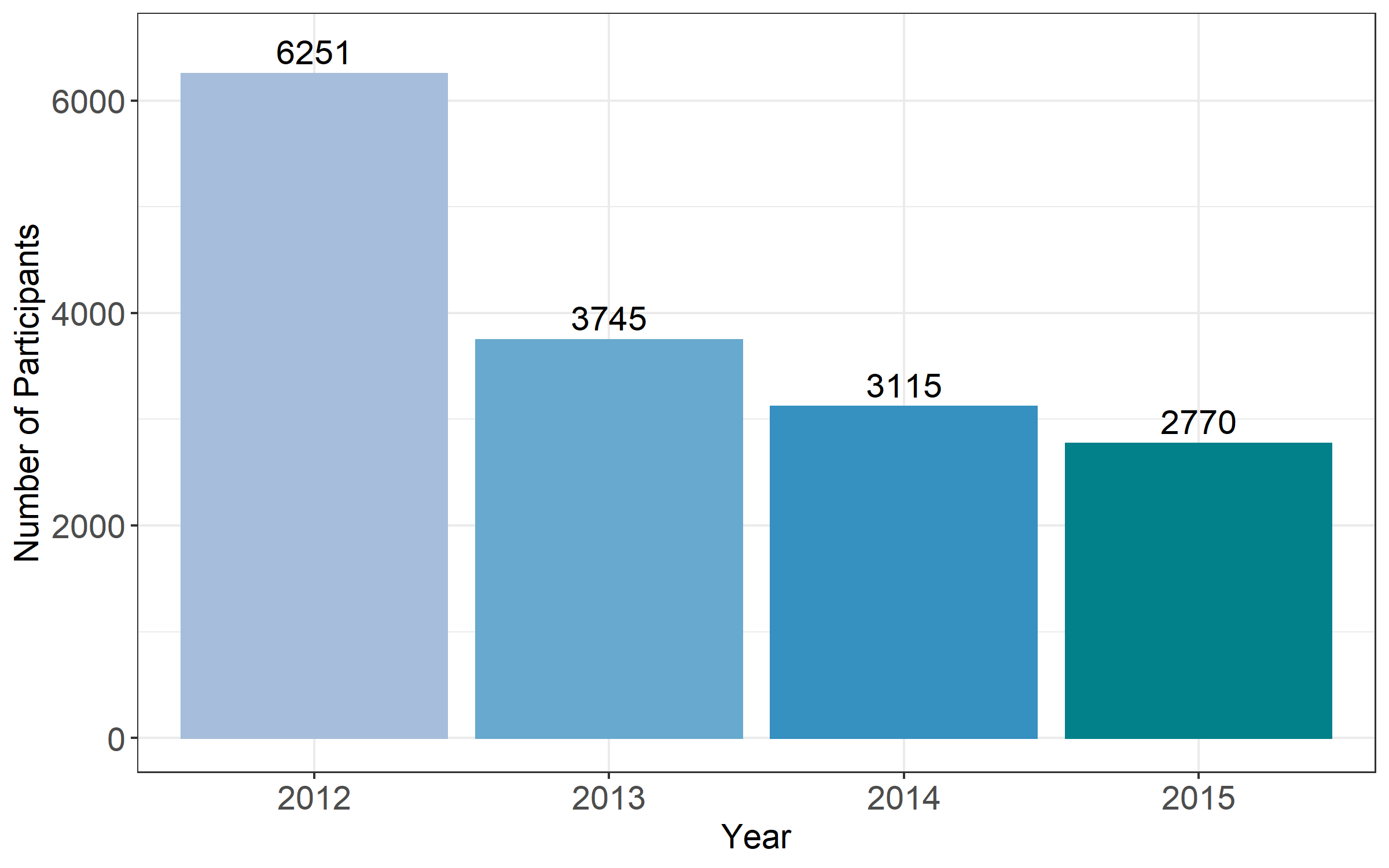 Figure 2: Number of participants over time by ethnicity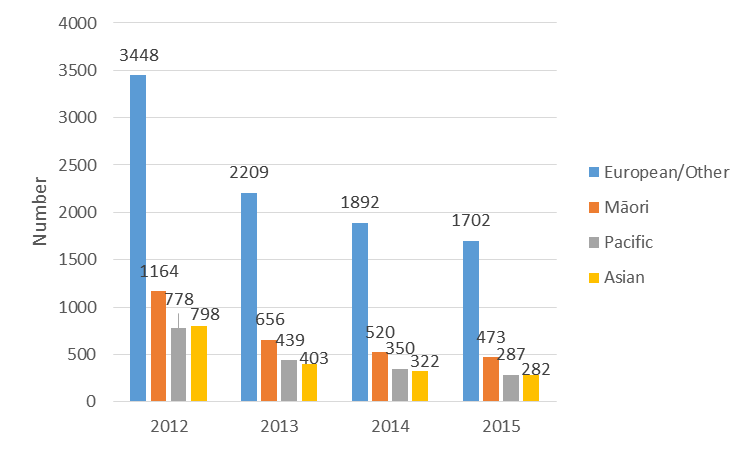 Problem Gambling Severity IndexThe PGSI is a nine-item questionnaire with each item scored on a scale from 0 to 3.  Thus, the range of scores possible is 0 to 27.  In the prior NGS reports, five categories of past year gambling behaviour were identified and used in the analyses, using cut-off scores as defined by the developers of the PGSI (Ferris & Wynne, 2001).  For consistency, the same categorisations were used for the current analysis of data.  Non-gambler (did not gamble in the past 12 months)Non-problem gambler (score 0)Low risk gambler (score 1-2)Moderate risk gambler (score 3-7)Problem gambler (score 8+)Table 1 shows the number and percentage of participants in each category over time for the 2,770 participants included in the analysis.Table 1: Distribution of PGSI (5 categories) over timeThe low risk gambler, moderate risk gambler and problem gambler categories comprised a small proportion of the population (8.2% in total).  Modelling transitions and identifying patterns among such small samples can be problematic.  Thus, these three categories of gamblers were combined into one category (“At-risk gambler”).  The distribution of the new three-category PGSI is shown in Table 2.Table 2: Distribution of PGSI (3 categories) over timeThe proportion of participants who were non-gamblers in the prior year slightly increased over time from 18.6% in 2012 to 24.1% in 2015, whilst the proportion of non-problem gamblers slightly decreased from 74.1% in 2012 to 68.0% in 2015.The distribution of the three-category PGSI by ethnicity is shown in Appendix A, Table A1.  Note that the numbers do not match the total numbers the previous table, as ethnicity data were missing for 63 participants.  Transitions in PGSISome transitions from one PGSI risk level to another occurred from 2012 to 2013, 2013 to 2014 and 2014 to 2015 (Table 3). Table 3: Distribution of transitions in PGSIThere were few transitions from non-gambler to at-risk gambler (and vice versa): 40 and 35 transitions over the entire period.  These low numbers led to model estimation issues and difficulties in the estimation of coefficients.  Thus, those two transitions were entirely removed, meaning that if a participant had one of those transitions, he/she was removed from the study.  This resulted in 60 participants (2.1%) being removed.Thus, the following transition model was selected (Figure 3).  The letters are transitions from:A = non-gambler to non-problem gambler (i.e. starting gambling)B = non-problem gambler to non-gambler (i.e. stopping gambling)C = non-gambler to at-risk gambler (i.e. transitioning into risky gambling)D = at-risk gambler to non-problem gambler (i.e. transitioning out of risky gambling).Figure 3: Modelled transitions in PGSI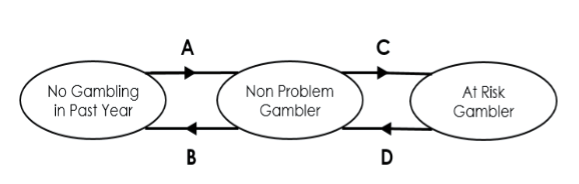 With this model, the transition matrix is shown in Table 4 as the conditional probabilities of transition from one state to another.  For instance, non-gamblers (at year t) have a 32% probability of starting gambling (i.e. transitioning to non-problem gambler) the following year (t+1).  The probabilities of transitions from one gambling risk level to another are the average values observed for the overall study period (2012 to 2015).Table 4: Percentage distribution of transitions in 3-category PGSIWhen the distribution of transitions was examined by ethnicity (Appendix A, Table A2), some differences between the ethnic groups were apparent.  At-risk Māori gamblers were more likely to remain at-risk (63%) than any other ethnicity (42% to 56%).  A high proportion of Māori non-problem gamblers, along with European/Other non-problem gamblers, were also more likely to remain in that category over time (81% and 86%, respectively), compared with the other ethnicities (70% to 77%).  Asian non-gamblers had the highest likelihood of remaining as non-gamblers (78%) compared with the other ethnicities (56% to 72%).  Whilst a low percentage of European/Other participants transitioned into risky gambling from non-risky gambling (4%), the percentage was double for Māori and Asian participants (both 8%), and three times higher for Pacific participants (13%).CovariatesThe aim of the study was to model the associations between transitions in gambling risk status and covariates on the transition matrix.  Three sets of covariates were used.Transitions in substance use:Tobacco smoking (smoker, non-smoker)Hazardous alcohol use (AUDIT-C; at-risk, not at-risk)Cannabis use (smoker, non-smoker)Transitions in health-related:Quality of life (WHOQoL-8; below median, above median)Chronic illness (cancer, diabetes, lung disease, heart/blood pressure/cholesterol issues; yes, no)Anxiety (yes, no)Depression (yes, no)General health (fair/poor, good/very good/excellent)Disability (yes, no)Past trauma (yes, no) Obesity (yes, no)Transitions in major life events, deprivation and social connectedness:Number of major life events experienced in past year (0, 1+)Individual level of deprivation (NZiDep; 0, 1+)Can get help from family, friends or neighbours when needed (yes, sometimes/no)Member of an organised group such as sports group or church (yes, no)Like living in the community (yes, no)Overall quality of services in community (poor/okay, good)Each variable considered in the model is represented as a set of dummy variables.  The main interest of the analysis was to study the association of changes in gambling risk level behaviours with health, well-being, and social connectedness.ConfoundersSocio-demographic variables were included in the final model as confounders.  These were:GenderAge category at baselineEthnicity (European/Other, Māori, Pacific, Asian) - participants could belong to more than one categoryHousehold size at baseline (1-2, 2-4, 5+) Educational level at baseline (university, secondary school, vocational/trade, no formal qualification)Employment status (full time, part time, unemployed, retired)Annual personal income (up to $20,000, $20,001-$80,000, greater than $80,000)Location at baseline (Auckland, Wellington, Christchurch, other)Missing valuesSome covariates contained missing values.  Individuals with at least one missing variable value were not included in the estimation of the models.  The individual was removed only if the variable was used as a covariate in a particular model.  In the final model, missing values were associated with 16 participants (64 observations).The missing data were:Hazardous alcohol use (AUDIT-C): 3 participantsQuality of life (WHOQoL-8): 8 participantsCan get help from family, friends or neighbours: 2 participantsLike living in the community: 1 participantOverall quality of services in community: 23 participants.Multi-State Markov ModelMulti-State Markov Modelling was used as described by Jackson (2011).  Due to the data set structure (longitudinal data, t = 1,…, 4), it was possible to model changes as a Markov chain, defined by a matrix of transition: probabilities to transition from an initial state (at time t) to another (at time t+1), with the initial state being known.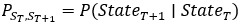 Transition probability matrix of a three-state outcome: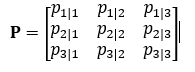 In the present situation, the states of gambling risk level were known and defined by the PGSI.  For this reason, the choice of a Markov Model was made, using a Multi-State Markov Model.  The outcome of interest was defined by a matrix of transition.  The model estimated the associations with gambling risk level transitions and time-varying and transitioning covariates by:P(t) = exp(t * Q)With exp(X) = 1 + X2/2! + X3/3! + …Where Q = transition intensity matrix (risk of moving from one state to another), and P = transition probability matrix.The transition intensity matrix is obtained with: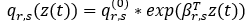 And:Pr,s(t) = exp(t * qr,s)With:r, s = two successive states.Pr,s(t)  = probability of being in state s at time t+1, given the state at time t is r.Z(t) = time-varying or transitioning covariates.β = coefficients associated with the covariates.exp(β) = the displayed coefficients are hazard ratios (risk in covariate divided by gambling risk level).  Coefficients were considered significant if the 95% confidence interval did not include the value 1 (p-value < 0.05).If the coefficient was greater than 1, the dummy covariate had a positive association with the probability of transition.The intensity matrix was defined as: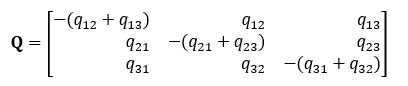 It defines which transitions can occur in the Markov process.  Fitting the model is a process of finding values of the six unknown transition intensities which maximise the likelihood.According to the constraints on transitions in PGSI, we have the following probability matrix of intensity: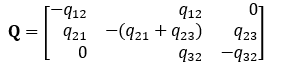 The application of the model was carried out using R version 3.5.2 (R Core Team, 2018) and the msm package (Jackson, 2011).The covariates were considered as sets of categorical variables (each covariate was defined by a set of dummy variables).  The initial step consisted of examining associations with covariates separately with a bivariate Multi-State Markov Model.  We considered that a covariate had a significant impact in the model if at least one dummy variable had a significant impact (hazard ratio significantly different from 1) on at least one transition.The covariates were classified into three separate domains (substance-use variables, health-related variables and variables related to connectedness, deprivation and number of major life events experienced).  From the initial bivariate models, three intermediate models were estimated (according to the domains of variables).  The coefficients were only estimated when the covariates had a significant association with a specific transition.The final model including every significant covariate was estimated.  The profiles of individuals being more likely to have a specific transition were determined from the final model.  Demographic variables were a fourth domain in the bivariate and intermediate models but were adjusted for as confounders in the final model.Sensitivity analysis was conducted to assess the robustness of the final model using two subsets of the data.  One subset involved the initial two years of data (N = 3,745), and the other subset involved the first three years (N = 3,115).  These subsets were then fitted with the final model and significance of the coefficients were examined.  There was little difference between using three or all four years of data and, thus, the final model was used.  The use of more years of data provided more information about an individual capturing more gambling risk level transitions and transitions in the model covariates.  The results are presented and explained in Appendix F (Tables F1 to F4).  RESULTSDescriptive resultsThe covariates were considered as two kinds of variables that change over time, namely “transitioning” and “time varying” variables.  Transitioning variables were those that were likely to change in state over the three time periods (2012 to 2013, 2013 to 2014, and 2014 to 2015).  For example, transition of tobacco use was when a participant went from being a smoker to becoming a non-smoker from 2012 to 2013.  The time varying covariates were those with low probabilities for transition, meaning that they were unlikely to change in state over a time period (i.e. they stayed the same between any two consecutive years) but they could change over the course of the three time periods (i.e. from 2012 to 2015).  As there was a low percentage of transitions for time varying variables, the value at year t was kept for analyses.  Univariate descriptive statistics for the covariates and their changes over time are presented in Appendix B (Tables B1 to B8).Only three covariates were categorised as time varying.  These were all health-related variables and comprised anxiety, depression and obesity.  All other covariates were transitioning variables in that they were likely to change over each time period of the study.  These included all the substance use, major life events, deprivation and social connectedness variables, and the remaining health-related variables that were not time-varying.  Table 5 describes the final format of the covariates.  Table 5: Format of covariatesOf the demographic variables, gender, age, ethnicity, household size, educational level and location at baseline were static variables as, generally, these did not change over time.  Employment status and annual personal income were time varying.  Table 6 describes the final format of the demographic variables.  Table 6: Format of demographic variablesUnivariate descriptive statistics for the demographic variables are presented in Appendix B (Tables B9 and B10).  As participants could belong to more than one ethnicity category, there was no reference category for the ethnicity covariate.Bivariate modelThe bivariate models that are detailed in Appendix C, Tables C1 to C17, were used to select the intermediate models (shown below). Intermediate model resultsThe association between transitions in gambling risk level and the different covariates in the intermediate models are detailed in this section.  Tables of intermediate data for the demographic variables are presented in Appendix D, Table D1.  The intermediate model results were used to select the significant variables for the final model.  All statistically significant associations were shown at the 0.05% level.Substance useTable 7 shows the association between transitions in gambling risk level and transitions in substance use.Participants who quit smoking (Yes to No; i.e. was a smoker who then stopped) were more likely to start gambling (Transition A; Hazard Ratio [HR] = 1.79), whilst participants who continuously smoked tobacco were more likely to transition into risky gambling (Transition C; HR = 1.86), compared with participants who had never smoked tobacco.Both participants who continuously had hazardous alcohol consumption and those who stopped drinking alcohol in a hazardous manner were more likely to start gambling (HR = 1.56 and 1.58, respectively), compared with participants who never drank alcohol hazardously.  However, continuous hazardous alcohol consumption was less likely to be associated with stopping gambling (Transition B) and transitioning out of risky gambling (Transition D) (HR = 0.72 and 0.65, respectively), than never drinking alcohol hazardously.  Starting or stopping hazardous alcohol consumption were also less likely to be associated with transitioning out of risky gambling (HR = 0.62 and 0.64, respectively), than never drinking alcohol hazardously.Starting to smoke cannabis and continuously smoking cannabis were both more likely to be associated with transitioning into risky gambler (HR = 2.20 and 2.40, respectively), than people who reported not smoking cannabis during the study.  Table 7: Transitions in gambling risk level and associations with substance use (Intermediate model)Note: Bold font shows significant covariates at the 0.05 level.Health-relatedTable 8 shows the association between transitions in gambling risk level and transitions in health-related factors.Compared with participants who reported not having a chronic illness during the study, participants who developed a chronic illness were more likely to start gambling (HR = 1.38) and less likely to stop gambling (HR = 0.55).  Participants who continuously had a chronic illness were also less likely to stop gambling (HR = 0.77) and recovering from a chronic illness was less likely to be associated with transitioning into risky gambling (HR = 0.53).Participants who had anxiety and those who continuously experienced past trauma were more likely to transition into risky gambling (HR = 1.51 and 1.43, respectively), compared with participants who had not experienced anxiety or past trauma.Compared with participants who continuously had an average/high quality of life (median level or higher), participants with a low quality of life (always below median level), or who increased their quality of life from low to median level or higher were more likely to transition into risky gambling (HR = 1.88 and 1.47, respectively).  Conversely, low, increased or decreased quality of life were less likely to be associated with transitioning out of risky gambling (HR = 0.62, 0.60 and 0.68, respectively).Table 8: Transitions in gambling risk level and associations with health-related factors (Intermediate model)Note: Bold font shows significant covariates at 0.05 level.Major life events, deprivation and social connectedness Table 9 shows the association between transitions in gambling risk level and transitions in major life events, deprivation and social connectedness.Participants who continuously experienced one or more major life events in the prior year were more likely to both start gambling and to transition into risky gambling (HR = 1.38 and 2.17, respectively), than participants who did not experience any major life events in the prior year.Compared with participants who reported no past year deprivation during the study, those who had continuously experienced one or more individual levels of deprivation were more likely to stop gambling (HR = 1.29) and transition into risky gambling (HR = 2.00).  Transitioning into levels of deprivation was also more likely to be associated with transitioning into risky gambling (HR = 2.50).Whilst stopping membership of an organised group was more likely to be associated with transitioning into risky gambling (HR = 1.52), participants who reported not being a member of an organised group during the study were less likely to stop gambling (HR = 0.81), compared with participants who retained membership of group/s.  Additionally, not, or no longer, being able to access help from family, friends and neighbours was more likely to be associated with transitioning into risky gambling (HR 1.90 and 2.31, respectively), compared with always being able to access help.Participants who continuously reported poor/okay services in the neighbourhood were less likely to transition out of risky gambling (HR = 0.65) than participants who reported continual good neighbourhood services.Table 9: Transitions in gambling risk level and associations with major life events, deprivation and social connectedness (Intermediate model)Note: Bold font shows significant covariates at the 0.05 level.Final model resultsAssociations between the different covariates with transitions in gambling risk level in the final model are detailed in this section.  The full table of data, showing covariates and confounding demographic variables, is presented in Appendix E, Table E1.Table 10 details the factors significantly associated with the different gambling risk level transitions.  Some of these factors were associated with each of the gambling risk level transitions.Confounding demographic factors that were adjusted for in the model included age, ethnicity, educational level and employment status (Table 10; Appendix E, Table E2).  Substance useSubstance use was significantly associated with all the gambling risk levels transitions.  Participants who stopped smoking tobacco, moved out of hazardous alcohol consumption, or continuously consumed alcohol at a hazardous level were all more likely to be associated with starting gambling (HR = 1.76, 1.46 and 1.31, respectively), compared with participants who had never smoked tobacco or never consumed alcohol in a hazardous manner.Participants who continuously smoked tobacco (HR = 1.37), and those who started to use cannabis or continuously used cannabis (HR = 1.80 and 2.13, respectively) were more likely than participants who did not smoke tobacco or use cannabis to transition into risky gambling.Health-relatedAll the gambling risk levels transitions were significantly associated with one of two health-related factors: chronic illness and quality of life.  Compared with participants who reported not having a chronic illness during the study, those who continuously had a chronic illness were less likely to start or to stop gambling (HR = 0.81 and 0.79, respectively).  Additionally, participants who developed a chronic illness were less likely to stop gambling (HR = 0.56).Continuously having a low (below median level) quality of life was more likely to be associated with transitioning into risky gambling (HR = 1.42), whilst continuously having a low quality of life was less likely to be associated with transitioning out of risky gambling (HR = 0.70), compared with continuously having an average/high quality of life.Gambling risk level transitions were not associated with transitions or changes in other health factors such as anxiety, depression, general health, disability, past trauma or obesity.Major life events, deprivation and social connectednessThe only gambling transitions associated with number of major life events, deprivation and social connectedness experienced in the past 12 months were stopping gambling and transitioning into risky gambling.  Compared with reporting no experience of deprivation during the study, continuously experiencing at least one level of deprivation was more likely to be associated with stopping gambling (HR = 1.34), whilst starting to experience deprivation (HR = 1.82) was more likely to be associated with transitioning into risky gambling.Stopping being a member of an organised group (HR = 1.51) and continuously having one or more major life events in the prior year (HR = 1.92) were also both more likely to be associated with transitioning into risky gambling, compared with always being a member of a group or not experiencing any major life events in the prior year, respectively.Gambling risk level transitions were not associated with transitions or changes in other social connectedness factors of being able to access help from family, friends or neighbours; liking living in the community; and the quality of services available in the community.Table 10: Transitions in gambling risk level and significant associations with substance use; health; and major life events, deprivation and social connectedness (Final model)DISCUSSION AND CONCLUSIONIt has long been recognised that problematic gambling is significantly associated with a variety of negative factors including substance use, poor mental and physical health, lower quality of life, poorer social connectedness, and higher levels of deprivation.  However, transitional relationships between problematic gambling and these factors have not been well studied nor identified.  One of the major reasons is because such analyses can only be undertaken in longitudinal studies where the same participants are repeatedly interviewed over time.  Such studies are, by their very nature, time consuming to conduct as well as expensive.  These are two reasons why funding bodies are often reluctant to fund such ventures, particularly when the data necessary to assist with policy and strategy decisions are generally required rapidly.In New Zealand, we have been fortunate to have been able to conduct the National Gambling Study, which had repeated data collection on four consecutive years from 2012 to 2015.  Using these data, the aims of the present study were to: Identify correspondence between changes in gambling status over time with changes in other addictive behaviours.Identify correspondence between changes in gambling status over time with changes in health and wellbeing status.Identify correspondence between changes in gambling status over time with changes in social engagement and deprivation.These aims were achieved using a Multi-State Markov Modelling approach.  This statistical method is valuable to understand transitional events in an individual’s life, when that individual occupies one of a possible number of states at any given time.  It is a useful approach to model event-related dependence and recurrent events (Hougaard, 1999).  A further intended aim was to examine the differences in Māori and non-Māori models.  However, the small numbers of the different transitions when the data were split thus by ethnicity precluded those analyses.  A major consideration was that only participants who provided data for all four of the data collection years could be considered in the analyses, since the focus was on transitions across the years.Four gambling risk level transitions were identified and investigated in this study.  These were:Changing from non-gambler to non-problem gambler (i.e. starting gambling)Changing from non-problem gambler to non-gambler (i.e. stopping gambling)Changing from non-gambler to at-risk gambler (low risk, moderate risk or problem gambler; i.e. transitioning into risky gambling) Changing from at-risk gambler (low risk, moderate risk or problem gambler) to non-problem gambler (i.e. transitioning out of risky gambling)Changes in gambling risk levels over time and associations with changes in substance use behavioursMany research studies, including the various data collection years of the National Gambling Study, have shown that problematic gambling is strongly associated with substance use, abuse and/or dependence (alcohol, tobacco, and other legal and illegal drugs).  These have included population level prevalence studies within New Zealand (Abbott et al., 2014b; Rossen, 2015; Thimasarn-Anwar et al., 2017) and overseas (Billi et al., 2014; el-Guebaly et al., 2015; Public Health Agency of Sweden, 2016; Wardle et al., 2011b; Williams et al., 2015) and cross-sectional studies (see Cowlishaw et al., 2014 and Lorains et al., 2011 for reviews).The present study identified that changing gambling behaviour was significantly associated with either changing alcohol, tobacco or other drug consumption behaviour or maintaining the same substance use behaviour over time.Starting gambling was significantly more likely to be associated with reducing both tobacco smoking and alcohol consumption.  Specifically, participants who stopped smoking tobacco and/or who changed from hazardous alcohol consumption to non-hazardous alcohol consumption were more likely to start gambling, than participants who had never smoked tobacco or drunk alcohol hazardously.  These changes in substance use behaviour may have been due to some replacement of these substances with gambling, as was identified by Carnes et al., 2004 (p. 35) when they iterated that addiction replacement is where “one addiction replaces another with a majority of the emotional and behavioural features of the first”.  Although people who started gambling were not categorised as risky gamblers, it is possible that this was the start of replacement of substance use with the gambling behaviour.  An alternative explanation is that these participants had fewer opportunities to smoke or drink alcohol (because their time was occupied with gambling) or they may have had less disposable income to spend on those substances because it was spent on gambling.Starting gambling was also more likely to be associated with continuously drinking alcohol in a hazardous manner, whilst stopping gambling and transitioning out of risky gambling were both less likely to be associated with continuously drinking alcohol in a hazardous manner, than with never drinking alcohol hazardously.  These findings suggest that increasing gambling behaviour is more likely to be associated with a sustained high level of alcohol consumption, and decreasing gambling behaviour is not, perhaps because of lifestyle changes or changes in circumstances.  It is of note, however, that the transition from non-problem gambler to at-risk gambler did not show any association with hazardous alcohol consumption transitions or stability, so the relationship is likely to be complex with many factors being involved.  The qualitative phase of the NGS, where 50 participants took part in comprehensive semi-structured interviews, found that for a few participants, increased gambling behaviour was believed to be linked to alcohol consumption because of the lowered inhibition and increased risk taking (Bellringer et al., 2019).The finding that starting gambling was more likely to be associated both with reducing hazardous alcohol consumption and with maintaining hazardous consumption indicates that, indeed, the relationship between gambling behaviour and risky alcohol consumption is complicated and is undoubtedly influenced by many other factors including personality, such as a propensity for risk taking (Mishra et al., 2010; Samuelsson et al., 2018), and environment (e.g. electronic gaming machines are usually located in venues that provide alcohol, such as pubs, clubs and casinos).  The present study controlled for socio-demographic confounders; however, other factors such as personality and environmental factors could not be considered since those data were not collected.  The common co-location of alcohol availability with gambling opportunities is a consideration for public health policy makers.  Whilst the harm minimisation approach that ensures gambling availability, particularly for the more harmful forms of gambling such as electronic gaming machines, is not the major focus of a business (unless in a gambling destination such as a casino), the current findings indicate that co-location of gambling and alcohol availability could have unintended consequences, perpetuating hazardous alcohol consumption or initiating gambling behaviour for some people.  Although transitioning into risky gambling behaviours was not associated with hazardous alcohol consumption, it was more likely to be associated with continuous tobacco smoking over time, compared with never smoking tobacco.  This finding is interesting in the context of starting gambling being associated with stopping smoking.  It suggests that gamblers who increase their gambling to a high, and potentially harmful, level are more likely to be regular smokers, suggesting a strong link between problematic gambling and smoking.  This has, in fact, been found in cross-sectional studies whereby problematic gambling has been found to be associated with smoking along with other unhealthy behaviours (Black et al., 2013; McGrath & Barrett, 2009).  The same explanation may also be the reason that transitioning into risky gambling was more likely to be associated with cannabis use, both with starting to use cannabis, and with continued consumption of cannabis over time (compared with no cannabis use), since cannabis consumption is most often via smoking.  A relatively recent cross-sectional study of Spanish adolescents identified that smoking tobacco and alcohol consumption were both associated with cannabis use and with problematic gambling (Míguez & Becoña, 2015).  This finding is important given the current debate around legalising cannabis consumption in New Zealand.Changes in gambling risk levels over time and associations with changes in health and wellbeingBoth starting and stopping gambling were less likely to be associated with continuously having a chronic illness (such as cancer, diabetes, lung disease, heart disease, high blood pressure or high cholesterol), compared with people who reported not having a chronic illness during the study.  Similarly, stopping gambling was less likely to be associated with developing a chronic illness.  These findings are perhaps related to such people being too incapacitated by, or pre-occupied with, their ongoing health condition to change their gambling behaviours.  The present study did not identify a correlation between a transition into risky gambling and development of a chronic illness.  However, transitioning into risky gambling was more likely to be associated with continuous low quality of life (i.e. staying below median level), whilst transitioning out of risky gambling was less likely to be associated with continuous low quality of life, compared with continuous average/high quality of life.  This finding is not surprising.  Several cross-sectional studies have found an association between problem gambling and low quality of life (e.g. Black et al., 2013; Mythily et al., 2017).  People gambling in a risky manner experience at least some level of harm from their gambling (Browne et al., 2017a; Rawat et al., 2018) and these harms can lead to detrimental effects on quality of life (Bellringer et al., 2013; Browne et al., 2017a; Langham et al., 2016; Lin et al., 2011).  Conversely, it is plausible that transitioning out of risky gambling would have an opposite effect - with a reduction or cessation of gambling harms, quality of life is likely to improve.  Browne et al. (2017c), using a Health Related Quality of Life approach to measure Disability Weights, identified that the quality of life of a typical problem gambler was detrimentally affected about three times more than for low risk gamblers, with moderate risk gamblers in the middle.  Whilst the Browne et al. study does not indicate causality, the decreasing level of quality of life with increasing gambling problems, and the fact that quality of life is negatively affected by any level of risky gambling, could help to explain the current findings. The present study found that gambling risk level transitions were not associated with transitions or changes in other mental or physical health factors such as anxiety, depression, general health, disability, past trauma or obesity.  However, a substantial body of cross-sectional and qualitative research has shown that problematic gambling is associated with mental health issues including depression and anxiety, general health and wellbeing, and physical health issues such as obesity (Bellringer et al., 2019; Lorains et al., 2011; Mutti-Packer et al., 2017, Reith & Dobbie, 2013, Victorian Responsible Gambling Foundation, 2012).  This suggests that whilst problematic gambling and health issues are related, the temporal sequencing of changes in gambling behaviour and changes in these health conditions may not be associated or may be affected by confounders other than socio-demographic factors.  This supposition is partly borne out by the intermediate model results in the present study, which indicated an association between transitioning into risky gambling and transitions in having anxiety or experiencing past trauma.  The disappearance of these statistically significant associations in the final model, when all the variable models were combined to remove confounding influences, confirms the complexity of the associations and the fact that a variety of factors influence changes in state or behaviour.In the main, previous studies have been cross-sectional although some longitudinal analyses have been conducted that showed some influences of gambling transitions on health conditions at a particular point in time (i.e. these have not investigated health transitions in concurrence with gambling transitions).  For example, at a population level in a study of people seeking help for problematic gambling, the prevalence of concurrent depression was noted to reduce when gambling risk reduced (Ranta et al., 2019); however, this finding was not investigated at an individual level as in the present study.  Further research is required in order to understand the complex relationship between gambling transitions and changes in health and wellbeing.Changes in gambling risk levels over time and associations with changes in major life events, deprivation and social connectednessGambling and gambling transitions have previously, including in the NGS, been shown to be associated with the experience of one or more major life events in the prior year (Abbott et al., 2016; Billi et al., 2014; el-Guelbaly et al., 2015, Williams et al., 2015).  These events may be positive (e.g. marriage, moving to a new house or starting a new job) or negative (e.g. death of a family member, divorce or legal difficulties) but have in common that they are all inherently stressful situations.Transitioning into risky gambling was more likely to be associated with repeatedly experiencing one or more major life events in the prior year, than with not experiencing any major life events.  This is not unexpected given the large body of research that has shown that people, especially women, use gambling to escape from stressful situations (Bellringer et al., 2019; Samuelsson et al., 2018, Victorian Responsible Gambling Foundation, 2012) or to ‘zone out’ from reality, even temporarily (Dow Schüll, 2005, Oakes et al., 2012a).  The intermediate model results also found that starting gambling was more likely to be associated with repeatedly experiencing one or more major life events in the prior year; however, this finding disappeared in the final model indicating that the important change in gambling behaviour is not increased gambling, per se, but the increase in gambling behaviour to a risky level.  It may be that having a wider availability of support systems available to people who experience stressful situations could help to prevent the transition from harmless gambling to harmful (i.e. risky) gambling.  This is important from a public health perspective.  Problematic gambling has been previously shown to be associated with deprivation in the NGS and is partly related to the disproportionately high density of gambling venues in areas of higher deprivation (Abbott et al., 2018a).  It is unsurprising that problematic gambling is associated with levels of deprivation as gambling involves financial transactions, which means that people gambling in a risky manner inevitably spend more on gambling.  Financial harms are the most well-known of the many harms from gambling experienced by risky gamblers (Browne et al., 2016; Langham et al., 2016) and having a lack of money means that people start to experience levels of individual deprivation such as being forced to buy cheaper food, or requiring a government benefit or allowance.  This is a logical explanation in the present study for the finding that transitioning into risky gambling was more likely to be associated with starting to experience levels of individual deprivation (i.e. changing from a level of no deprivation to some deprivation), than with reporting no experience of deprivation during the study.  Conversely, the present study also identified that stopping gambling was more likely to be associated with repeatedly experiencing some deprivation over time.  Although this might seem counter intuitive, since stopping gambling should conceivably increase financial resources, there are two possible explanations.  First, living in repeated deprivation could mean that there is no longer any money available to fund gambling behaviours and, thus, the gambling stops whilst the deprivation continues.  Alternatively, even though the gambling behaviours may have stopped, the long-term consequences of the behaviour may continue.  For example, if all financial reserves have been exhausted, it may be a long time, if ever, before they are replenished to a sufficient state to enable a person to cease to experience some level of deprivation.  These long-term harms are termed ‘legacy’ harms and were discussed in recent research in Australia and New Zealand (Browne et al., 2016; Browne et al, 2017a; Langham et al., 2016).  They are also the topic of an ongoing study in New Zealand, with results due in 2021.There was only one social connectedness factor associated with gambling transitions.  This was transitioning into risky gambling, which was more likely to be associated with stopping memberships of organised group/s, compared with always having been a member of a group/s.  Types of groups that the participants were asked about included sports, church, and other community groups including those online.  This finding could imply that people who are gambling in a risky manner no longer have the time or inclination to participate in social groups, presumably because their leisure time is taken up with the increased gambling behaviour (Browne et al, 2017a).  The Victorian Gambling Study found that problem gamblers were significantly less likely to participate in community activities than non-problem gamblers (Billi et al., 2014).  Studies of gambling harms in Pacific communities have identified reduced community contribution as a negative cultural consequence of risky gambling behaviours (Bellringer et al., 2013; Guttenbeil-Po’uhila et al., 2004; Perese & Faleafa, 2000).  Similarly, negative effects from gambling for Asian people have been found to include the loss of social connection (Sobrun-Maharaj et al., 2012).  Although the sample sizes in the present study were too small to allow analyses by different ethnic groups, it is possible that reduced community contribution by way of group memberships could be exacerbated in ethnic populations with a community-focused way of life (e.g. Māori, Pacific and Asian communities) rather than populations with a more individualistic approach to life (e.g. European/Pākehā communities).  This requires further research to fully understand and before any community-level interventions could be considered to reduce such population level harms from gambling.Gambling risk level transitions were not associated with other social connectedness factors such as being able to access help from family, friends or neighbours; liking living in the community; and the quality of services available in the community.  This suggests that a person’s gambling behaviours may not be directly affected by these social factors. ConclusionThis study aimed to identify relationships between changes in gambling behaviour over time (during the period of 2012 to 2015) with changes or stability in substance use, health status, major life events, deprivation and social engagement.It found that transitioning into risky gambling behaviours was significantly more likely to be associated with continued or repeated negative life factors such as smoking, low quality of life and experiencing stressful life events.  It was also more likely to be associated with increased deprivation and reduced community interaction.  Conversely, taking up gambling in a non-risky manner was more likely to be associated with reduced alcohol consumption and tobacco smoking, which could be positive benefits linked with recreational gambling as long as the gambling behaviour does not become risky.  Stopping gambling was more likely to be associated with repeated experience of deprivation.Transitioning out of risky gambling was less likely to be associated with continuous hazardous alcohol consumption and low quality of life.  In other words, people who stopped gambling in a risky manner, were also less likely to drink alcohol in a risky manner and were more likely to have a better quality of life.  Similarly, people who stopped gambling were less likely to drink alcohol hazardously, or to develop or maintain a chronic illness, meaning that these people were more likely to have better health and to drink alcohol recreationally.  People who started gambling were also less likely to continuously have a chronic illness.These findings demonstrate that, whilst different gambling transitions are more, or less, associated with different health and lifestyle factors, transitioning into risky gambling is associated with the highest number of significant factors, including the maintenance or development of several negative health and lifestyle factors, which may possibly be alleviated by transitioning out of risky gambling.  It is highly likely that additional, unexamined factors (such as personality) have also influenced, or been confounding factors, in some of the associations.  It is also possible that there could be some transitional lag effects that were not identified because the current study focused on concurrent changes.  That is to say, the study examined changes in gambling behaviour from 2012 to 2015 with changes in substance use, health status, major life events, deprivation and social engagement also from 2012 to 2015.  However, some associations might not have been immediately obvious but might have become apparent after a prolonged period, when the consequences of, for example, increased or decreased risky gambling behaviour manifested in the longer-term.  It was not possible to measure longer term associations in this study.  More research is, thus, required to further understand transitions in gambling behaviour in relation to changes in health and lifestyle factors, and to understand implications for minimising gambling harms.REFERENCESAbbott, M. (2017). Gambling and gambling harm in New Zealand: A 28-year case study. International Journal of Mental Health and Addiction, 15(6), 1221–1241.Abbott, M. W. (2020a). The changing epidemiology of gambling disorder and gambling-related harm: Public health implications. Public Health. https://doi.org/10.1016/j.puhe.2020.04.003Abbott, M. W. (2020b). gambling and gambling-related harm: Recent World Health Organization initiatives. Public Health. https://doi.org/10.1016/j.puhe.2020.04.001Abbott, M. W., & Clarke, D. (2007). Prospective problem gambling research: Contribution and potential. International gambling Studies, 7(1), 123–144.Abbott, M. W., & Volberg, R. (1991). Gambling and problem gambling in New Zealand: Report on phase one of the national survey. Wellington: Research Unit, Department of Internal Affairs.Abbott, M., & Volberg, R. (1996a). Gambling and pathological gambling: Growth industry and growth pathology of the 1990s. Community Mental Health in New Zealand, 9, 22–31.Abbott, M., & Volberg, R. (1996b). The New Zealand national survey of problem and pathological gambling. Journal of Gambling Studies, 12(2), 143–160.Abbott, M., & Volberg, R. (2000). Taking the pulse on gambling and problem gambling in the community: Phase One of the 1999 National Prevalence Study. Wellington: Department of Internal Affairs.Abbott, M., Williams, M. M., & Volberg, R. A. (2004). A prospective study of problem and regular nonproblem gamblers living in the community. Substance Use & Misuse, 39(6), 855–884.Abbott, M., Bellringer, M., Vandal, A., Hodgins, D., Palmer Du Preez, K., Landon, J., Sullivan, S., & Feigin, V. (2012). Effectiveness of problem gambling brief telephone interventions: A randomised controlled trial. Auckland: Auckland University of Technology, Gambling and Addictions Research Centre.Abbott, M., Bellringer, M., Garrett, N., Mundy-McPherson, S. (2014a). New Zealand 2012 National Gambling Study: Overview and gambling participation. Report number 1. Auckland: Auckland University of Technology, Gambling and Addictions Research Centre.Abbott, M., Bellringer, M., Garrett, N., Mundy-McPherson, S. (2014b). New Zealand 2012 National Gambling Study: Gambling harm and problem gambling. Report number 2. Auckland: Auckland University of Technology, Gambling and Addictions Research Centre.Abbott, M., Romild, U., & Volberg, R. A. (2014c). Gambling and problem gambling in Sweden: Changes between 1998 and 2009. Journal of Gambling Studies, 30(4), 985–999.Abbott, M., Bellringer, M., Garrett, N., & Mundy-McPherson, S. (2015a). New Zealand 2012 National Gambling Study: Attitudes towards gambling. Report number 3. Auckland: Auckland University of Technology, Gambling and Addictions Research Centre.Abbott, M., Bellringer, M., Garrett, N., & Mundy-McPherson, S. (2015b). New Zealand National Gambling Study: Wave 2 (2013).  Report number 4.  Auckland: Auckland University of Technology, Gambling and Addictions Research Centre.Abbott, M., Stone, C. A., Billi, R., & Yeung, K. (2015c). Gambling and problem gambling in Victoria, Australia: Changes over 5 years. Journal of Gambling Studies, 32(1), 47–78.Abbott, M., Bellringer, M., Garrett, N., & Mundy-McPherson, S. (2016). New Zealand National Gambling Study: Wave 3 (2014).  Report number 5.  Auckland: Auckland University of Technology, Gambling and Addictions Research Centre.Abbott, M., Bellringer, M., Garrett, N., & Kolandai-Matchett, K. (2017). Design and methods of the New Zealand National Gambling Study, a prospective cohort study of gambling and health: 2012-2019. International Journal of Mental Health and Addiction, 15(6), 1242–1269.Abbott, M., Bellringer, M., & Garrett, N. (2018a). New Zealand National Gambling Study: Wave 4 (2015).  Report number 6.  Auckland: Auckland University of Technology, Gambling and Addictions Research Centre.Abbott, M., Romild, U., & Volberg, R. (2018b). The prevalence, incidence, and gender and age-specific incidence of problem gambling: Results of the Swedish longitudinal gambling study (Swelogs). Addiction, 113(4), 699–707.Afifi, T. O., Brownridge, D. A., Macmillan, H. & Sareen, J. (2010). The relationship of gambling to intimate partner violence and child maltreatment in a nationally representative sample. Journal of Psychiatric Research, 44(5), 331–337. American Psychiatric Association. (2013a). Diagnostic and Statistical Manual of Mental Health Disorders (5th edition). Washington, DC: American Psychiatric Association.American Psychiatric Association. (2013b). Substance-related and addictive disorders.  Washington, DC: American Psychiatric Association. Anderson, S., Dobbie, F., & Reith, G. (2009). Recovery from problem gambling: A qualitative study. Edinburgh: Scottish Centre for Social Research.Armstrong, A. R., Thomas, A., & Abbott, M. (2018). Gambling participation, expenditure and risk of harm in Australia, 1997–1998 and 2010–2011. Journal of Gambling Studies, 34(1), 255–274.Bakken, I. J., Götestam, K. G., Gråwe, R. W., Wenzel, H. G., & Øren, A. (2009). Gambling behavior and gambling problems in Norway 2007. Scandinavian Journal of Psychology, 50(4), 333–339.Bellringer, M. E., Perese, L. M., Abbott, M. W., & Williams, M. M. (2006). Gambling among Pacific mothers living in New Zealand. International Gambling Studies, 6(2), 217–235.Bellringer, M., Abbott, M., Coombes, R., Brown, R., McKenna, B., Dyall, L., & Rossen, F. (2009).  Problem gambling - Formative investigation of the links between gambling (including problem gambling) and crime in .  Auckland: Auckland University of Technology, Gambling and Additions Research Centre, and The University of Auckland, Centre for Gambling Studies.Bellringer, M., Fa'amatuainu, B., Taylor, S., Coombes, R., Poon, Z., & Abbott, M. (2013). Exploration of the impact of gambling and problem gambling on Pacific families and communities in New Zealand. Auckland: Auckland University of Technology, Gambling and Addictions Research Centre.Bellringer, M.E., Prah, P., Garrett, N., & Abbott, M. (2018). Comparing an additional high-risk gambler cohort with National Gambling Study high-risk gamblers. NGS series report number 7. Auckland: Auckland University of Technology, Gambling and Addictions Research Centre.Bellringer, M.E., Lowe, G., Paavonen, A-M., Palmer du Preez, K., Garrett, N., & Abbott, M.  (2019). New Zealand National Gambling Study: Qualitative phase. NGS Series Report number 8.  Auckland: Auckland University of Technology, Gambling and Addictions Research Centre.Billi, R., Stone, C. A., Marden, P., & Yeung, K.  (2014). The Victorian Gambling Study: A longitudinal study of gambling and health in Victoria, 2008-2012. Victoria, Australia: Victorian Responsible Gambling Foundation.Black, D. W., Moyer, T., & Schlosser, S. (2003). Quality of life and family history in pathological gambling. The Journal of Nervous and Mental Disease, 191(2), 124–126.Black, D. W., Shaw, M., McCormick, B., & Allen, J. (2013). Pathological gambling: Relationship to obesity, self-reported chronic medical conditions, poor lifestyle choices, and impaired quality of life. Comprehensive Psychiatry, 54(2), 97–104.Blaszczynski, A., & Nower, L. (2002). A pathways model of problem and pathological gambling. Addiction, 97(5), 487–499.Bonfils, N. A., Aubin, H. J., Benyamina, A., Limosin, F., & Luquiens, A. (2019). Quality of life instruments used in problem gambling studies: A systematic review and a meta-analysis. Neuroscience and Biobehavioral Reviews, 104, 58–72.Breen, R. B., & Zimmerman, M. (2002). Rapid onset of pathological gambling in machine gamblers. Journal of Gambling Studies, 18, 31–43.Browne, M., Langham, E., Rawat, V., Greer, N., Li, E., Rose, J., Rockloff, M., Donaldson, P., Thorne, H., Goodwin, B., Bryden, G., & Best, T. (2016). Assessing gambling-related harm in Victoria: A publichealth perspective. Melbourne, Victorian Responsible Gambling Foundation.Browne, M., Bellringer, M., Greer, N., Kolandai-Matchett, K., Rawat, V., Langham, E., . . . Abbott, M. (2017a). Measuring the burden of gambling harm in New Zealand. Wellington: Ministry of Health.Browne, M., Greer, N., Rawat, V., & Rockloff, M. (2017b). A population-level metric for gambling-related harm. International Gambling Studies, 17(2), 163–175.Browne, M., Rawat, V., Greer, N., Langham, E., Rockloff, M., & Hanley, C. (2017c). What is the harm? Applying a public health methodology to measure the impact of gambling problems and harm on quality of life. Journal of Gambling Issues, 36. http://jgi.camh.net/index.php/jgi/article/view/3978Cai, J., Ouyang, M., Kang, K., & Song, X. (2018). Bayesian diagnostics of hidden Markov Structural Equation Models with missing data.  Multivariate Behavioral Research, 53(2), 151–171.Calado, F., & Griffiths, M. D. (2016). Problem gambling worldwide: An update and systematic review of empirical research (2000–2015). Journal of Behavioral Addictions, 5(4), 592–613.Carnes, P. J., Murray, R. E., & Charpentier, L. (2004). Addiction interaction disorder. In R. H. Coombs (ED.) Handbook of addictive disorders. A practical guide to diagnosis and treatment. Hoboken, New Jersey: John Wiley & Sons Inc.Clarke, D., Tse, S., Abbott, M., Townsend, S., Kingi, P. & Manaia, W. (2006). Key indicators of the transition from social to problem gambling. International Journal of Mental Health and Addiction, 4 (3), 247–264.Cowley, E. T., Paterson, J. & Williams, M. (2004). Traditional gift giving among Pacific families in New Zealand. Journal of Family and Economic Issues, 25(3), 431–444.Cowlishaw, S., Merkouris, S., Chapman, A., & Radermacher, H. (2014). Pathological and problem gambling in substance use treatment: A systematic review and meta-analysis. Journal of Substance Abuse Treatment, 46(2), 98-105.Cunningham, J. A., Hodgins, D. C., & Toneatto, T. (2009). Natural history of gambling problems: Results from a general population survey. Sucht, 55(2), 98–103.Cunningham, J. A., Hodgins, D. C., & Toneatto, T. (2014). Relating severity of gambling to cognitive distortions in a representative sample of problem gamblers. Journal of Gambling Issues, 29, 1–6. http://dx.doi.org/10.4309/jgi.2014.29.2Cyders, M. A., & Smith, G. T. (2008). Clarifying the role of personality dispositions in risk for increased gambling behavior. Personality and Individual Differences, 45(6), 503–508.de Haan-Rietdijk, S., Kuppens, P., Bergeman, C. S., Sheeber, L. B., Allen, N. B., & Hamaker, E. L. (2017a). On the use of mixed Markov models for intensive longitudinal data. Multivariate Behavioral Research, 52(6), 747–767.de Haan-Rietdijk, S., Voelkle, M. C., Keijsers, L., & Hamaker, E. L. (2017b). Discrete- vs. continuous-time modeling of unequally spaced experience sampling method data. Frontiers in psychology, 8, 1849. https://doi.org/10.3389/fpsyg.2017.01849Dickson-Swift, V. A., James, E. L. & Kippen, S. (2005). The experience of living with a problem gambler: Spouses and partners speak out. Journal of Gambling Issues, 13. https://doi10.4309/jgi.-2005.13.6.Dow Schüll, N. (2005). Digital gambling: The coincidence of desire and design. The Annals of the American Academy of Political and Social Science, 597(1), 65-81.Dowling, N., Suomi, A., Jackson, A., Lavis, T., Patford, J., Cockman, S., ... & Harvey, P. (2016). Problem gambling and intimate partner violence: A systematic review and meta-analysis. Trauma, Violence, & Abuse, 17(1), 43–61.Dyall, L. (2003). A Māori face to gambling. Doctoral dissertation, The University of Auckland. Retrieved from http://hdl.handle.net/2292/3123.Dyall, L. (2004). Gambling: A social hazard. Social Policy Journal of New Zealand, 21, 22–40.Dyall, L. (2007). Gambling, social disorganisation and deprivation. International Journal of Mental Health and Addiction, 5, 320–330. Dyall, L. (2010). Gambling: A poison chalice for Indigenous peoples. International Journal of Mental Health and Addiction, 8(2), 205–213.Dyall, L., & Hand, J. (2003). Māori and gambling: Why a comprehensive public health response is required in New Zealand, eCOMMUNITY: International Journal of Mental Health and Addiction, 1(1). http://dx.doi.org/10.11575/PRISM/9666Dyall, L., Thomas, Y., & Thomas, D. (2009a). The impact of gambling on Māori. Report prepared for Ngā Pae o te Māramatanga.Dyall, L., Tse, S., & Kingi, A. (2009b). Cultural icons and marketing of gambling. International Journal of Mental Health and Addiction, 7(1), 84–96.el-Guebaly, N., Casey, D. M., Currie, S. R., Hodgins, D. C., Schopflocher, D. P., Smith, G. J., & Williams, R. J. (2015). The Leisure, Lifestyle & Lifecycle Project (LLLP): A longitudinal study of gambling in Alberta. Final report for the Alberta Gambling Research Institute. Canada: Alberta Gambling Research Institute.Ellery, M., Stewart, S. H., & Loba, P. (2005). Alcohol’s effects on video lottery terminal (VLT) play among probable pathological and non-pathological gamblers. Journal of Gambling Studies, 21(3), 299–324.Ferris, J. A., & Wynne, H. J. (2001). The Canadian Problem Gambling Index. Ottawa, ON: Canadian Centre on Substance Abuse.Fröberg, F., Rosendahl, I. K., Abbott, M., Romild, U., Tengström, A., & Hallqvist, J. (2015). The incidence of problem gambling in a representative cohort of Swedish female and male 16-24 year-olds by socio-demographic characteristics, in comparison with 25-44 year-olds. Journal of Gambling Studies, 31(3), 621–641.Gambling Commission. (2019). Gambling participation in 2018: Behaviour, awareness and attitudes Annual report. United Kingdom: Gambling Commission. Retrieved from https://www.gamblingcommission.gov.uk/PDF/survey-data/Gambling-participation-in-2018-behaviour-awareness-and-attitudes.pdfGriffiths, M., Wardle, H., Orford, J., Sproston, K., & Erens, B. (2009). Sociodemographic correlates of internet gambling: Findings from the 2007 British Gambling Prevalence Survey. CyberPsychology and Behavior, 12(2), 199–202.Grinols, E. L. (2004). Gambling in America: Costs and benefits. Cambridge University Press.Guttenbeil-Po’uhila, Y., Hand, J., Htay, T., & Tu’itahi, S. (2004). Gambling issues in the Auckland Tongan community: Palopalema ‘o e va’inga pa’anga ‘i he kainga Tonga ‘i’ Aokalani. Auckland: Auckland Regional Public Health Service, Auckland District Health Board.Hare, S. (2015). Study of gambling and health in Victoria. Victoria: Victorian Responsible Gambling Foundation and Victorian Department of Justice and Regulation.Hodgins, D. C., & el‐Guebaly, N. (2000). Natural and treatment‐assisted recovery from gambling problems: A comparison of resolved and active gamblers. Addiction, 95(5), 777–789.Hodgins, D. C., & el-Guebaly, N. (2004). Retrospective and prospective reports of precipitants to relapse in pathological gambling. Journal of Consulting and Clinical Psychology, 72(1), 72–80.Hodgins, D. C., & Peden, N. (2005). Natural course of gambling disorders: Forty-month follow-up. Journal of Gambling Issues, 14. http://dx.doi.org/10.4309/jgi.2005.14.5Hodgins, D. C., Peden, N., & Cassidy, E. (2005). The association between comorbidity and outcome in pathological gambling: A prospective follow-up of recent quitters. Journal of Gambling Studies, 21(3), 255–271.Hodgins, D. C., Wynne, H., & Makarchuk, K. (1999). Pathways to recovery from gambling problems: Follow-up from a general population survey. Journal of Gambling Studies, 15(2), 93–104.
Holdsworth, L., Haw, J., & Hing, N. (2012). The temporal sequencing of problem gambling and comorbid disorders. International Journal of Mental Health and Addiction, 10(2), 197–209.Holdsworth, L., Nuske, E. & Breen, H. (2013a). All mixed up together: Women’s experiences of problem gambling, comorbidity and co-occurring complex needs. International Journal of Mental Health and Addiction, 11(3), 315–328. Holdsworth, L., Nuske, E., Tiyce, M. & Hing, N. (2013b). Impacts of gambling problems on partners: partners’ interpretations. Asian Journal of Gambling Issues and Public Health, 3(11), 1–14. https://doi: 10.1186/2195-3007-3-11Hougaard, P. (1999). Multi-state models: A review. Lifetime Data Analysis, 5, 239–264.Hounslow, V., Smith, D., Battersby, M., & Morefield, K. (2011). Predictors of problem gambling severity in treatment seeking gamblers. International Journal of Mental Health and Addiction, 9(6), 682–695.Humphreys, B. R., Nyman, J. A., & Ruseski, J. E. (2011). The effect of gambling on health: Evidence from Canada. American Society of Health Economists (ASHEcon) Paper.Jackson, C. H. (2011). Multi-state models for panel data: The msm package for R. Journal of Statistical Software, 38(8), 1–29. http://www.jstatsoft.org/v38/i08/Kessler, R. C., Hwang, I., LaBrie, R., Petukhova, M., Sampson, N. A., Winters, K. C., & Shaffer, H. J. (2008). DSM-IV pathological gambling in the National Comorbidity Survey Replication. Psychological Medicine, 38(9), 1351–1360.Kohler, D. (2014). A monetary valuation of the quality of life loss associated with pathological gambling: An application using a health utility index. Journal of Gambling Issues, 29, 1–23. http://dx.doi.org/10.4309/jgi.2014.29.9Kolandai-Matchett, K., Langham, E., Bellringer, M., & Siitia, P. A. H. (2017). How gambling harms experienced by Pacific people in New Zealand amplify when they are culture-related. Asian Journal of Gambling Issues and Public Health, 7(5), 1–20.Korman, L. M., Collins, J., Dutton, D., Dhayananthan, B., Littman-Sharp, N. & Skinner, W. (2008). Problem gambling and intimate partner violence. Journal of Gambling Studies, 24(1), 13–23. Korn, D. A., & Shaffer, H. J. (1999). Gambling and the health of the public: Adopting a public health perspective. Journal of Gambling Studies, 15(4), 289–365.Langham, E., Thorne, H., Browne, M., Donaldson, P., Rose, J., & Rockloff, M. (2016). Understanding gambling related harm: A proposed definition, conceptual framework, and taxonomy of harms. BMC Public Health, 16, 80. https://doi.org/10.1186/s12889-016-2747-0LaPlante, D. A., Nelson, S. E., Labrie, R. A., & Shaffer, H. J. (2008). Stability and progression of disordered gambling: Lessons learned from longitudinal studies. The Canadian Journal of Psychiatry, 53(1), 52–60.Ledgerwood, D. M., & Petry, N. M. (2006). What do we know about relapse in pathological gambling?. Clinical Psychology Review, 26(2), 216–228.Legarda, J. J., Babio, R., & Abreu, J. M. (1992). Prevalence estimates of pathological gambling in Seville (Spain). British Journal of Addiction, 87(5), 767–770.Li, E., Browne, M., Rawat, V., Langham, E., & Rockloff, M. (2017). Breaking bad: Comparing gambling harms among gamblers and affected others. Journal of Gambling Studies, 33(1), 223–248.Lin, E. Y. J., Casswell, S., Huckle, T., You, R. Q., & Asiasiga, L. (2011). Does one shoe fit all? Impacts of gambling among four ethnic groups in New Zealand. Journal of Gambling Issues, (26), 69–88. http://dx.doi.org/10.4309/jgi.2011.26.6Lorains, F. K., Cowlishaw, S., & Thomas, S. A. (2011). Prevalence of comorbid disorders in problem and pathological gambling: Systematic review and meta‐analysis of population surveys. Addiction, 106(3), 490–498.Lorenz, V. C., & Yaffee, R. A. (1986). Pathological gambling: Psychosomatic, emotional and marital difficulties as reported by the gambler. Journal of Gambling Behavior, 2(1), 40–49.Luce, C., Nadeau, L., & Kairouz, S. (2016). Pathways and transitions of gamblers over two years. International Gambling Studies, 16(3), 357–372.Markham, F., & Young, M. (2015). “Big gambling”: The rise of the global industry-state gambling complex. Addiction Research and Theory, 23(1), 1–4.Markham, F., Young, M., Doran, B., & Sugden, M. (2017). A meta-regression analysis of 41 Australian problem gambling prevalence estimates and their relationship to total spending on electronic gaming machines. BMC Public Health, 17(1), 1–11.Marshall, K. (1998). The gambling industry: Raising the stakes. Perspectives on Labour and Income, 10(4), 7–11.Martin, R. J., Usdan, S., Cremeens, J., & Vail-Smith, K. (2014). Disordered gambling and co-morbidity of psychiatric disorders among college students: An examination of problem drinking, anxiety and depression. Journal of Gambling Studies, 30(2), 321–333.Mason, K., & Arnold, R. (2007). Problem gambling risk factors and associated behaviours and health status: Results from the 2002/03 New Zealand Health Survey. The New Zealand Medical Journal (online), 120(1257).McGrath, D. S., & Barrett, S. P. (2009). The comorbidity of tobacco smoking and gambling: A review of the literature. Drug and Alcohol Review, 28(6), 676–681.Míguez, M. C.,  & Becoña, E. (2015). Do cigarette smoking and alcohol consumption associate with cannabis use and problem gambling among Spanish adolescents? Adicciones, 27(1), 8–16.Ministry of Health. (2009). A focus on problem gambling: Results of the 2006/07 New Zealand Health Survey. Wellington, Ministry of Health.Ministry of Health. (2019). Intervention service data. Retrieved from https://www.health.govt.nz/our-work/mental-health-and-addictions/gambling/gambling-research-and-evaluation/key-information-sources-gambling-harm-and-service-utilisation/intervention-service-dataMishra, S., Lalumière, M. L., & Williams, R. J. (2010). Gambling as a form of risk-taking: Individual differences in personality, risk-accepting attitudes, and behavioural preferences for risk. Personality and Individual Differences, 49(6), 616–621.Mutti-Packer, S., Kowatch, K., Steadman R., Hodgins, D. C., El-Guebaly, N., Casey, D. M., … Smith, G. J. (2017). A qualitative examination of factors underlying transitions in problem gambling severity: Findings from the Leisure, Lifestyle, & Lifecycle Project. Addiction Research and Theory, 25(5), 424–431.Mythily, S., Edimansyah, A., Qiu, S., & Munidasa, W. (2017). Quality of life in pathological gamblers in a multiethnic Asian setting. Annals Academy of Medicine, 40, 264–268. Najavits, L. M., Meyer, T., Johnson, K. M., & Korn, D. (2011). Pathological gambling and posttraumatic stress disorder: A study of the co-morbidity versus each alone. Journal of Gambling Studies, 27(4), 663–683.Oakes, J., Pols, R., Battersby, M., Lawn, S., Pulvirenti, M., & Smith, D. (2012a). A focus group study of predictors of relapse in electronic gaming machine problem gambling, part 1: Factors that ‘push’ towards relapse. Journal of Gambling Studies, 28(3), 451–464.Oakes, J., Pols, R., Battersby, M., Lawn, S., Pulvirenti, M., & Smith, D. (2012b). A focus group study of predictors of relapse in electronic gaming machine problem gambling, part 2: Factors that ‘pull’ the gambler away from relapse. Journal of Gambling Studies, 28(3), 465–479.Olason, D. T., Hayer, T., Brosowski, T., & Meyer, G. (2015). Gambling in the mist of economic crisis: Results from three national prevalence studies from Iceland. Journal of Gambling Studies, 31(3), 759–774.Palmer du Preez, K., Bellringer, M., Pearson, J., Dowling, N., Suomi, A., Koziol-Mclain, J., ... & Jackson, A. (2018). Family violence in gambling help-seeking populations. International Gambling Studies, 18(3), 477–494.Paterson, M., Leslie, P., & Taylor, M. (2019). 2019 ACT Gambling Survey. Australian National University, Centre for Gambling Research.Perese, L., & Faleafa, M. (2000). The impact of gambling on some Samoan people’s lives in Auckland. Auckland: The Problem Gambling Foundation of New Zealand.Petry, N. M. (2005). Pathological gambling: Etiology, comorbidity, and treatment. American Psychological Association.Petry, N. M., & Kiluk, B. D. (2002). Suicidal ideation and suicide attempts in treatment-seeking pathological gamblers. The Journal of Nervous and Mental Disease, 190(7), 462–474.Petry, N. M., Stinson, F. S., & Grant, B. F. (2005). Comorbidity of DSM-IV pathological gambling and other psychiatric disorders: Results from the National Epidemiologic Survey on Alcohol and Related Conditions. The Journal of Clinical Psychiatry, 66(5), 564–574.Public Health Agency of Sweden. (2016). Gambling and gambling problems in Sweden 2008-2010. Swedish Longitudinal Gambling Study, Swelogs findings from wave one and wave two. Public Health Agency of Sweden. ISBN 978-91-7603-642-6.Productivity Commission. (2010). Gambling (Report No. 50). Canberra, Australia: Commonwealth of Australia.R Core Team (2018). R: A language and environment for statistical computing. Vienna, Austria: R Foundation for Statistical Computing. https://www.R-project.org/Radermacher, H., Dickins, M., Anderson, C., & Feldman, S. (2017). Perceptions of gambling in Tamil and Chinese communities in Australia: The role of saving face in perpetuating gambling stigma and hindering help seeking. Journal of Gambling Issues, (34). http://dx.doi.org/10.4309/jgi.2016.34.5Rankine, J., & Haigh, D. (2003). Social impacts of gambling in Manukau City. Auckland, Manukau City Council.Ranta, J., Bellringer, M., Garrett, N., & Abbott, M. (2019). Can a brief telephone intervention for problem gambling help to reduce co-existing depression? A three-year prospective study in New Zealand. Journal of Gambling Studies, 35(2), 617–633.Rawat, V., Browne, M., Bellringer, M., Greer, N., Kolandai-Matchett, K., Rockloff, M., ... & Abbott, M. (2018). A tale of two countries: Comparing disability weights for gambling problems in New Zealand and Australia. Quality of Life Research, 27(9), 2361–2371.Reid, S., Woodford, S. J., Roberts, R., Golding, J. F., & Towell, A. D. (1999). Health-related correlates of gambling on the British National Lottery. Psychological Reports, 84(1), 247–254.Reith, G., & Dobbie, F. (2013). Gambling careers: A longitudinal, qualitative study of gambling behaviour. Addiction Research and Theory, 21(5), 376–390.Romild, U., Volberg, R., & Abbott, M. (2014). The Swedish Longitudinal Gambling Study (Swelogs): Design and methods of the epidemiological (EP-) track. International Journal of Methods in Psychiatric Research, 23(3), 372–386.Rossen, F. (2015). Gambling and problem gambling: Results of the 2011/12 New Zealand Health Survey. Auckland: Auckland UniServices Ltd, The University of Auckland.Rupcich, N., Frisch, G. R., & Govoni, R. (1997). Comorbidity of pathological gambling in addiction treatment facilities. Journal of Substance Abuse Treatment, 14(6), 573–574.Salmond, C., Crampton, P., King, P., & Waldegrave, C. (2006). NZiDep: A New Zealand index of socioeconomic deprivation for individuals. Social Science and Medicine, 62(6), 1474–1485.Salonen, A. H., Alho, H., & Castrén, S. (2015). Gambling frequency, gambling problems and concerned significant others of problem gamblers in Finland: Cross-sectional population studies in 2007 and 2011. Scandinavian Journal of Public Health, 43(3), 229–235.Samuelsson, E., Sundqvist, K., & Binde, P. (2018). Configurations of gambling change and harm: Qualitative findings from the Swedish longitudinal gambling study (Swelogs). Addiction Research and Theory, 26(6), 514–524.Schmidt, S., Mühlan, H., & Power, M. (2005). The EUROHIS-QOL 8-item index: Psychometric results of a cross-cultural field study. The European Journal of Public Health, 16(4), 420–428.Scholes-Balog, K. E., Hemphill, S. A., Dowling, N. A., & Toumbourou, J. W. (2014). A prospective study of adolescent risk and protective factors for problem gambling among young adults. Journal of Adolescence, 37(2), 215–224.Shaw, M. C., Forbush, K. T., Schlinder, J., Rosenman, E., & Black, D. W. (2007). The effect of pathological gambling on families, marriages, and children. CNS Spectrums, 12(8), 615–622.SHORE. (2008). Assessment of the social impacts of gambling in New Zealand. Auckland: Ministry of Health. Retrieved from http://www.shore.ac.nz/projects/Gambling_ impacts_ Final % 2010_ 02_09.pdfSlutske, W. S. (2006). Natural recovery and treatment-seeking in pathological gambling: Results of two U.S. national surveys. American Journal of Psychiatry, 163(2), 297–302.Slutske, W. S., Piasecki, T. M., Blaszczynski, A., & Martin, N. G. (2010). Pathological gambling recovery in the absence of abstinence. Addiction, 105(12), 2169–2175.Sobrun-Maharaj, A., Rossen, F., & Wong, A. S. K. (2012). The impact of gambling and problem gambling on Asian families and communities in New Zealand. Auckland: Auckland UniServices Ltd, University of Auckland.Song, X., Xia, Y., & Zhu, H. (2017). Hidden Markov latent variable models with multivariate longitudinal data. Biometrics, 73(1), 313–323.Statistics New Zealand (2014). 2013 Census QuickStats about culture and identity. Available from www.stats.govt.nz.St-Pierre, R. A., Walker, D. M., Derevensky, J., & Gupta, R. (2014). How availability and accessibility of gambling venues influence problem gambling: A review of the literature. Gaming Law Review and Economics, 18(2), 150–172.Suomi, A., Jackson, A. C., Dowling, N. A., Lavis, T., Patford, J., Thomas, S. A., ... & Cockman, S. (2013). Problem gambling and family violence: family member reports of prevalence, family impacts and family coping. Asian Journal of Gambling Issues and Public Health, 3(13), 1–153.Suomi, A., Dowling, N. A., Thomas, S., Abbott, M., Bellringer, M., Battersby, M., ... & Jackson, A. C. (2019). Patterns of family and intimate partner violence in problem gamblers. Journal of Gambling Studies, 35(2), 465–484.Suurvali, H., Hodgins, D. C., & Cunningham, J. A. (2010). Motivators for resolving or seeking help for gambling problems: A review of the empirical literature. Journal of Gambling Studies, 26(1), 1–33.The Economist. (2014). The house wins: Who gambles the most?. Retrieved from https://www.economist.com/graphic-detail/2014/02/03/the-house-winsThimasarn-Anwar, T., Squire, H., Trowland, H. & Martin, G. (2017). Gambling report: Results from the 2016 Health and Lifestyles Survey. Wellington: Health Promotion Agency Research and Evaluation Unit.Toneatto, T., Cunningham, J., Hodgins, D., Adams, M., Turner, N., & Koski-Jannes, A. (2008). Recovery from problem gambling without formal treatment. Addiction Research and Theory, 16(2), 111–120.Tse, S., Abbott, M., Clarke, D., Townsend, S., Kingi, P., & Manaia, W. (2005). Examining the determinants of problem gambling. Final report for Health Research Council of New Zealand. Auckland: Auckland UniServices Ltd, University of Auckland.Tse, S., Dyall, L., Clarke, D., Abbott, M., Townsend, S., & Kingi, P. (2012). Why people gamble: A qualitative study of four New Zealand ethnic groups. International Journal of Mental Health and Addiction, 10(6), 849–861. Urale, P. W., Bellringer, M., Landon, J., & Abbott, M. (2015). God, family and money: Pacific people and gambling in New Zealand. International Gambling Studies, 15(1), 72–87.Victorian Responsible Gambling Foundation. (2012). The Victorian Gambling Study qualitative component: Report of findings from qualitative interviews. Melbourne: Victorian Responsible Gambling Foundation.Wall, M., Peter, M., You, R., Mavoa, S., & Witten, K. (2010). Problem gambling research: A study of community level harm from gambling. Phase one final report: Prepared for Ministry of Health. Auckland: Centre for Social and Health Outcomes Research and Evaluation (SHORE).Walker, S. E., Abbott, M. W., & Gray, R. J. (2012). Knowledge, views and experiences of gambling and gambling‐related harms in different ethnic and socio‐economic groups in New Zealand. Australian and New Zealand Journal of Public Health, 36(2), 153–159.Wardle, H., Moody, A., Griffiths, M., Orford, J., & Volberg, R. (2011a). Defining the online gambler and patterns of behaviour integration: Evidence from the British Gambling Prevalence Survey 2010. International Gambling Studies, 11(3), 339–356.Wardle, H., Moody, A., Spence, S., Orford, J., Volberg, R, Jotangia, D., Griffiths, M, Hussey, D, & Dobbie, F. (2011b). British Gambling Prevalence Survey 2010. National Centre for Social Research. ISBN 9780108509636.Watene, N., Thompson, K., Barnett, A., Balzer, M., & Turinui, M. (2007). The impacts of gambling for Māori Communities: A national Māori collaborative approach. Auckland: Te Runanga o Kirikiriroa Trust Inc.Welte, J. W., Barnes, G. M., Tidwell, M. C. O., Hoffman, J. H., & Wieczorek, W. F. (2015). The relationship between distance from gambling venues and gambling participation and problem gambling among US adults. Journal of Gambling Studies, 32(4), 1055–1063.WHOQoL Group. (1995). The World Health Organization quality of life assessment (WHOQOL): position paper from the World Health Organization. Social Science & Medicine, 41(10), 1403–1409.Williams, R. J., Volberg, R. A., & Stevens, R. M. (2012). The population prevalence of problem gambling: Methodological influences, standardized rates, jurisdictional differences, and worldwide trends. Report prepared for the Ontario Problem Gambling Research Centre & the Ontario Ministry of Health and Long Term Care.Williams, R. J., Hann, R. G., Schopflocher, D., West, B., McLaughlin, P., White, N., King, K., & Flexhaug, T. (2015). Quinte longitudinal study of gambling and problem gambling. Guelph, Ontario: Ontario Problem Gambling Research Centre.Wong, J., & Tse, S. (2003). The face of Chinese migrants’ gambling: A perspective from New Zealand. Journal of Gambling Issues, 9. http://dx.doi.org/10.4309/jgi.2003.9.7Yeh, H-W., Ellerbeck, E. F., & Mahnken, J. D. (2012). Simultaneous evaluation of abstinence and relapse using a Markov chain model in smokers enrolled in a two-year randomized trial. BMC Medical Research Methodology, 12, 95. https://doi.org/10.1186/1471-2288-12-95.APPENDIX A: PGSI gambling risk level distributions by ethnicityTable A1: Distribution of PGSI (3 categories) over time by ethnicityTable A2: Percentage distribution of transitions in 3-category PGSI by ethnicityAPPENDIX B: Univariate descriptive statisticsTable B1: Distribution of substance use transition variables by yearTable B2: Distribution of substance use transition variables over timeTable B3: Distribution of health-related time varying variables by yearTable B4: Number of health-related time varying variable transitions by gambling risk level transitionTable B5: Distribution of health-related transition variables by yearTable B6: Distribution of health-related transition variables over timeTable B7: Distribution of major life events, deprivation and social connectedness transition variables by yearTable B8: Distribution of major life events, deprivation and social connectedness transition variables over timeTable B9: Distribution of baseline demographic static variablesTable B10: Distribution of demographic time-varying variablesAPPENDIX C: Bivariate statisticsTable C1: Transitions in gambling risk level and associations with transitions in smoking tobacco Bold font shows significant covariates at the 0.05 levelTable C2: Transitions in gambling risk level and associations with transitions in hazardous alcohol consumptionBold font shows significant covariates at the 0.05 levelTable C3: Transitions in gambling risk level and associations with transitions in cannabis Bold font shows significant covariates at the 0.05 levelTable C4: Transitions in gambling risk level and associations with anxiety Bold font shows significant covariates at the 0.05 levelTable C5: Transitions in gambling risk level and associations with depression Bold font shows significant covariates at the 0.05 levelTable C6: Transitions in gambling risk level and associations with obesity Table C7: Transitions in gambling risk level and associations with transitions in disability Table C8: Transitions in gambling risk level and associations with transitions in chronic illness Bold font shows significant covariates at the 0.05 levelTable C9: Transitions in gambling risk level and associations with transitions in quality of life Bold font shows significant covariates at the 0.05 levelTable C10: Transitions in gambling risk level and associations with transitions in past trauma Bold font shows significant covariates at the 0.05 levelTable C11: Transitions in gambling risk level and associations with transitions in general health Bold font shows significant covariates at the 0.05 levelTable C12: Transitions in gambling risk level and associations with transitions in number of major life events Bold font shows significant covariates at the 0.05 levelTable C13: Transitions in gambling risk level and associations with transitions in individual levels of deprivationBold font shows significant covariates at the 0.05 levelTable C14: Transitions in gambling risk level and associations with transitions in ability to get help from family, friends or neighboursBold font shows significant covariates at the 0.05 levelTable C15: Transitions in gambling risk level and associations with transitions in being a member of an organised groupBold font shows significant covariates at the 0.05 levelTable C16: Transitions in gambling risk level and associations with transitions in like living in the communityBold font shows significant covariates at the 0.05 levelTable C17: Transitions in gambling risk level and associations with transitions in overall quality of services in the communityBold font shows significant covariates at the 0.05 levelAPPENDIX D: Intermediate model results for demographic confoundersTable D1: Transitions in gambling risk level and associations with demographic variables Bold font shows significant covariates at the 0.05 levelAPPENDIX E: Final model resultsTable E1: Transitions in gambling risk level and associations with covariates Bold font shows significant covariates at the 0.05 levelTable E2: Transitions in gambling risk level and associations with demographic confounders Bold font shows significant covariates at the 0.05 levelAPPENDIX F: Sensitivity analysisSensitivity analysis was conducted to assess the robustness of the final model using two subsets of the data.  These subsets were then fitted with the final model and significance of the coefficients were examined.  Summary tables showing significant coefficients mainly detail the same variables in the same order as those in Table 10 for ease of comparison between the models, apart from some newly included categories that resulted from the sensitivity analyses.Sensitivity analysis #1The first sensitivity analysis used the initial two years of data (2012 to 2013) and was fit with the final model.  This subset increased the sample size of participants used in the final model by 975 (N = 2,770 to 3,745); however, there was nearly a 30% reduction in the number of transitions (10,840 to 7,420) as the total number of years reduced from four to two.  Table F1 shows no similarities in variables associated with starting gambling (Transition A), as well as no transitions out of risky gambling (Transition D).  Additionally, there were fewer significant variables remaining in the model compared to the final model.  There were notable similarities in the two models including age being significant and comparable to those of the final model for stopping gambling (Transition B), and employment status and level of deprivation being similar in hazard ratio (greater than 1) although there was a decrease in statistical significance.  The significant variables for transitions into risky gambling (Transition C) in this subset were similar in hazard ratio and statistical significance to those in the final model.  Table F2 shows the data summarised.Table F1: Transitions in gambling risk level and associations with covariates for years 2012 to 2013Bold font shows significant covariates at the 0.05 levelTable F2: Transitions in gambling risk level and significant associations with substance use; health; and major life events, deprivation and social connectedness for years 2012 to 2013Sensitivity analysis #2The second sensitivity analysis used the initial three years of data (2012 to 2014) and was fit with the final model.  This subset increased the sample size of participants used for the final model by 345 (N = 2770 to 3115).  The reduction in the number of transitions, compared to sensitivity analysis #1, was considerably lower at approximately 15% (10,840 to 9,186 transitions).  This can be seen in the model estimates shown in Table F3, which are similar to those of the final model. For significant variables associated with starting gambling (Transition A), ethnicity and hazardous alcohol consumption were similar in hazard ratio compared to the final model, with some subtle differences in statistical significance.  For stopping gambling (Transition B), all significant variables except deprivation, were similar in hazard ratio and statistical significance compared to those of the final model.  This was also the case for transitioning into risky gambling (Transition C), with all significant variables, apart from educational level and tobacco smoking, comparable to those in the final model.  For transitioning out of risky gambling (Transition D), all variables were the same in hazard ratio and statistical significance as in the final model.  Table F4 shows the data summarised.Table F3: Transitions in gambling risk level and associations with covariates for years 2012 to 2014Bold font shows significant covariates at the 0.05 levelTable F4: Transitions in gambling risk level and significant associations with substance use; health; and major life events, deprivation and social connectedness for years 2012 to 2014Prepared forAuthorsMinistry of HealthMaria E BellringerPO Box 5013Stéphane Janicot WellingtonTakayoshi IkedaGiulia LoweNick GarrettMax AbbottPGSI20122012201320132014201420152015TotalTotalPGSIN%N%N%N%N%Non-gambler51618.657920.958221.066724.1234421.2Non-problem gambler205374.1193970.0195370.5188368.0782870.6Low risk gambler1244.51736.21545.61445.25955.4Moderate risk gambler511.8592.1612.2612.22322.1Problem gambler260.9200.7200.7150.5810.7PGSI20122012201320132014201420152015TotalTotalPGSIN%N%N%N%N%Non-gambler51618.657920.958221.066724.1234421.2Non-problem gambler205374.1193970.0195370.5188368.0782870.6At-risk gambler2017.32529.12358.52207.99088.2YearTransition in PGSINon-gamblerNon-gamblerNon-problem gamblerNon-problem gamblerAt-risk gamblerAt-risk gamblerTotalYearTransition in PGSIN%N%N%N2012 - 2013Non-gambler32963.817533.9122.35162012 - 2013Non-problem gambler24111.7167581.61376.720532012 - 2013At-risk gambler94.58944.310351.22012013 - 2014Non-gambler36362.719834.2183.15792013 - 2014Non-problem gambler20410.5163484.31015.219392013 - 2014At-risk gambler156.012148.011646.02522014 - 2015Non-gambler41371.015927.3101.75822014 - 2015Non-problem gambler24312.4160682.21045.319532014 - 2015At-risk gambler114.711850.210645.1235TransitionNon-gamblerNon-problem gamblerAt-risk gamblerNon-gambler6832-Non-problem gambler11836At-risk gambler-4951CovariateTime varying (t)Transition (t to t+1)Substance useTobacco smokingYesHazardous alcohol useYesCannabis useYesHealth-relatedAnxietyYesDepressionYesObesityYesDisabilityYesChronic illnessYesQuality of lifeYesPast traumaYesGeneral healthYesNumber of major life events, deprivation and social connectednessNumber of major life events, deprivation and social connectednessNumber of major life eventsYesDeprivationYesCan get help from family, friends or neighboursYesMember of an organised groupYesLike living in the communityYesOverall quality of services in communityYesCovariateTime varying (t)StaticGenderYesAgeYesEthnicityYesEducational levelYesHousehold sizeYesEmploymentYesAnnual personal incomeYesLocationYesGambling transition SubstanceSubstance transitionNo. of observationsHazard ratio [95% CI]A: Starting gamblingTobaccoRef: No to No4021.00 -A: Starting gamblingNo to Yes201.38  [0.88-2.16]Yes to No261.79  [1.20-2.67]Yes to Yes701.26  [0.97-1.62]HazardousRef: No to No3461.00 -alcoholNo to Yes301.41  [0.95-2.10]Yes to No491.58  [1.15-2.18]Yes to Yes931.56  [1.22-2.00]B: Stopping gamblingHazardousRef: No to No4321.00 -B: Stopping gamblingalcoholNo to Yes480.99  [0.71-1.37]Yes to No621.10  [0.82-1.47]Yes to Yes1230.72  [0.58-0.90]C: Transitioning into risky gamblingTobaccoRef: No to No2091.00 -C: Transitioning into risky gamblingNo to Yes161.58  [0.94-2.65]C: Transitioning into risky gamblingYes to No171.58  [0.96-2.61]Yes to Yes881.86  [1.43-2.43]CannabisRef: No to No2651.00 -No to Yes152.20  [1.29-3.76]Yes to No91.05  [0.53-2.05]Yes to Yes412.40  [1.69-3.40]D: Transitioning out of risky gamblingHazardousRef: No to No1711.00 -D: Transitioning out of risky gamblingalcoholNo to Yes180.62  [0.39-1.00]Yes to No260.64  [0.43-0.97]Yes to Yes930.65  [0.51-0.84]Gambling transition Health factorHealth transitionNo. of observationsHazard Ratio [95% CI]A: Starting gamblingChronic illnessRef: No to No2911.00 -A: Starting gamblingChronic illnessNo to Yes551.38 [1.02-1.86]Yes to No291.01 [0.68-1.51]Yes to Yes1440.86 [0.70-1.06]B: Stopping gamblingChronic illnessRef: No to No3921.00-B: Stopping gamblingChronic illnessNo to Yes260.55 [0.36-0.83]B: Stopping gamblingYes to No531.19 [0.88-1.63]B: Stopping gamblingYes to Yes1940.77 [0.64-0.93]C: Transitioning into risky gamblingAnxietyRef: No2991.00 -C: Transitioning into risky gamblingYes301.51 [1.03-2.24]C: Transitioning into risky gamblingChronic illnessRef: No to No1811.00 -Chronic illnessNo to Yes361.36 [0.95-1.95]Yes to No120.53 [0.30-0.96]Yes to Yes1000.80[0.62-1.03]Quality of lifeBelow Median to Below Median1441.88 [1.41-2.51]Quality of lifeBelow Median to Median or above511.47 [1.02-2.13]Median or above to Below Median341.08 [0.71-1.65]Ref: Median or above to Median or above1001.00 -Past traumaRef: No to No3691.00 -Past traumaNo to Yes1501.24 [0.88-1.74]Yes to No4570.99 [0.66-1.48]Yes to Yes2081.43 [1.10-1.87]D: Transitioning out of risky gamblingQuality of lifeBelow Median to Below Median1270.62 [0.47-0.81]D: Transitioning out of risky gamblingQuality of lifeBelow Median to Median or above350.60 [0.40-0.90]Median or above to Below Median420.68 [0.47-0.99]Ref: Median or above to Median or above1041.00 -Gambling transition Life event/ deprivation/ connectednessConnectedness/life event transitionNo. of observationsHazard Ratio [95% CI]A: Starting gamblingNumber of life eventsRef: 0 to 0601.00 - A: Starting gamblingNumber of life events0 to 1+851.36[0.98-1.88]A: Starting gambling1+ to 0851.28[0.92-1.78]1+ to 1+2781.38[1.05-1.82]B: Stopping gamblingDeprivationRef: 0 to 02781.00 -B: Stopping gambling0 to 1+651.22 [0.93-1.61]B: Stopping gambling1+ to 0911.20 [0.94-1.53]1+ to 1+1951.29 [1.04-1.59]Member of an organised groupNo to No2070.81[0.68-0.98]Member of an organised groupNo to Yes711.05[0.79-1.38]Yes to No520.78[0.57-1.06]Ref: Yes to Yes3221.00 - C: Transitioning into risky gamblingNumber of life eventsRef: 0 to 0261.00 - C: Transitioning into risky gamblingNumber of life events0 to 1+441.48[0.91-2.41]C: Transitioning into risky gambling1+ to 0331.00[0.60-1.68]1+ to 1+2212.17[1.44-3.27]DeprivationRef: 0 to 01041.00 -0 to 1+522.50 [1.77-3.53]1+ to 0331.14 [0.76-1.70]1+ to 1+1212.00 [1.48-2.72]Can get help from family, friends or neighboursNo to No191.90[1.17-3.08]Can get help from family, friends or neighboursNo to Yes231.45[0.93-2.27]Can get help from family, friends or neighboursYes to No342.31[1.58-3.38]Ref: Yes to Yes2481.00 -Member of an organised groupNo to No1181.15[0.89-1.49]Member of an organised groupNo to Yes361.19[0.82-1.73]Yes to No441.52[1.07-2.16]Ref: Yes to Yes1261.00 - D: Transitioning out of risky gamblingQuality of services in neighbourhoodRef: Good to Good1761.00 D: Transitioning out of risky gamblingQuality of services in neighbourhoodGood to Poor/Ok410.95[0.66-1.36]D: Transitioning out of risky gamblingQuality of services in neighbourhoodPoor/Ok to Good420.80[0.56-1.15]Poor/Ok to Poor/Ok440.65[0.46-0.92]VariableA: Starting gamblingB: Stopping gamblingC: Transitioning into risky gamblingD: Transitioning out of risky gamblingSubstance useTobacco: Yes to No1.76------Tobacco: Yes to Yes----1.37--Hazardous alcohol: Yes to No1.46------Hazardous alcohol: Yes to Yes1.310.68--0.60Cannabis: No to Yes----1.80--Cannabis: Yes to Yes----2.13--Health-relatedChronic illness: No to Yes--0.56----Chronic illness: Yes to Yes0.810.79----Quality of life: Below Median to Below Median----1.420.70Life eventsNumber of life events: 1+ to 1+----1.92--DeprivationNZiDep: 0 to 1+----1.82--NZiDep: 1+ to 1+--1.34----Social connectednessMember of an organised group: Yes to No----1.51--ConfoundersAge: 25-44 years--0.55----Age: 45-64 years--0.42----Age: 65+ years--0.46----Ethnicity: Asian0.68------Ethnicity: European/Other----0.50--Ethnicity: Māori1.32------Educational level: University degree----0.64--Employment: Part time--1.25----Employment: Retired--1.44----Employment: Other--1.37----PGSI20122012201320132014201420152015TotalTotalPGSIN%N%N%N%N%European/OtherNon-gambler28016.531218.332218.937922.3129319.0Non-problem gambler134479.0129275.9129075.8123572.6516175.8At-risk gambler784.6985.8905.3885.23545.2MāoriNon-gambler5511.67315.47315.48217.328315.0Non-problem gambler35875.732769.133270.233069.8134771.2At-risk gambler6012.77315.46814.46112.926213.8PacificNon-gambler10336.511239.710537.210737.942737.9Non-problem gambler16458.214651.815253.915454.661654.6At-risk gambler155.3248.5258.9217.4857.5AsianNon-gambler7024.47626.57425.89232.131227.2Non-problem gambler16958.915453.716156.114550.562954.8At-risk gambler4816.75719.95218.15017.420718.0TransitionNon-gamblerNon-problem gamblerAt-risk gamblerEuropean/OtherNon-gambler6238-Non-problem gambler10864At-risk gambler-5842MāoriNon-gambler5644-Non-problem gambler11818At-risk gambler-3763PacificNon-gambler7228-Non-problem gambler177013At-risk gambler-4456AsianNon-gambler7822-Non-problem gambler15778At-risk gambler-5050CovariateCategory20122012201320132014201420152015TotalTotalCovariateCategoryN%N%N%N%N%TobaccoNever146853.0146552.9144852.3147153.1585252.8Past79128.680629.183330.183130.0326129.4Current51118.449918.048917.746816.9196717.8HazardousAlcoholYes93133.688531.984930.778728.4345231.2HazardousAlcoholNo183866.4188568.1191969.3198371.6762568.8CannabisYes2549.22027.32067.42127.78747.9No251690.8256892.7256492.6255892.31020692.1CovariateTransitions2012 to 20132012 to 20132013 to 20142013 to 20142013 to 20142014 to 20152014 to 20152014 to 2015CovariateTransitionsN%%N%%N%%TobaccoNo to No208777.077.0207276.576.5214579.279.2No to Yes1324.94.9863.23.2592.22.2Yes to No712.62.61324.94.91003.73.7Yes to Yes42015.515.542015.515.540615.015.0Hazardous alcohol consumptionNo to No161059.459.4164760.860.8170362.962.9Hazardous alcohol consumptionNo to Yes1856.86.81927.17.11706.36.3Hazardous alcohol consumptionYes to No2308.58.52268.38.32318.58.5Yes to Yes68425.225.264323.723.760422.322.3CannabisNo to No241489.189.1245590.690.6245190.490.4No to Yes532.02.0582.12.1592.22.2Yes to No993.73.7552.02.0521.91.9Yes to Yes1445.35.31425.25.21485.55.5CovariateCategory20122012201320132014201420152015TotalTotalCovariateCategoryN%N%N%N%N%AnxietyYes1585.71435.21545.61535.56085.5No261294.3262794.8261694.4261794.51047294.5DepressionYes2037.31947.01997.21916.97877.1No256792.7257693.0257192.8257993.11029392.9ObesityYes2739.928510.330110.931911.5117810.6No249790.1248589.7246989.1245188.5990289.4Health-related transitionsA: Starting gamblingB: Stopping gamblingC: Transitioning into risky gamblingD: Transitioning out of risky gamblingAnxietyNo to No477623287266No to Yes13171313Yes to No10101315Yes to Yes19171715% of transitions4479DepressionNo to No470598283261No to Yes15241212Yes to No1419812Yes to Yes20262724% of transitions5667ObesityNo to No446586269246No to Yes23212114Yes to No1521918Yes to Yes35393131% of transitions76910CovariateCategory20122012201320132014201420152015TotalTotalCovariateCategoryN%N%N%N%N%DisabilityYes53119.250618.350618.353619.4207918.8No223980.8226481.7226481.7223480.6900181.2Chronic illnessChronic illnessCancerYes672.4682.5702.5642.32692.4No270397.6270297.5270097.5270697.71081197.6Lung conditionsYes28010.129410.628510.329110.5115010.4Lung conditionsNo249089.9247689.4248589.7247989.5993089.6DiabetesYes1906.91937.02218.02207.98247.4No258093.1257793.0254992.0255092.11025692.6Heart, blood pressure, cholesterol issuesYes79128.681829.582829.987731.7331429.9Heart, blood pressure, cholesterol issuesNo197971.4195270.5194270.1189368.3776670.1Quality of lifeBelow median (Score 0-24)121443.9121243.8119743.3117942.6480243.4Median (Score 25)27910.128110.22589.32579.310759.7Above median (Score 26-32)127446.0127546.1131247.4133248.1519346.9Past traumaNo major problem203173.3------203118.3Major problem73526.5------7356.6Strongly agree--29910.829610.728910.48848.0Agree--60821.963823.062522.6187116.9Disagree--94734.298335.598235.5291226.3Strongly disagree--91533.084930.686831.3263223.8Not reported40.110.040.160.2150.1General healthExcellent49117.746016.646916.940814.7182816.5General healthV. good91933.293833.991933.292733.5370333.4Good91232.994434.195034.395234.4375833.9Fair35012.634612.533812.238313.8141712.8Poor973.5823.0943.41003.63733.4CovariateTransitions2012 to 20132012 to 20132013 to 20142013 to 20142014 to 20152014 to 2015CovariateTransitionsN%N%N%Quality of lifeBelow median to Below median82330.481330.181330.1Below median to Median or above35613.236113.334112.6Median or above to Below median35113.034212.632311.9Median or above to Median or above117643.5118944.0122845.4Chronic illnessNo to No149555.2147754.5143853.1No to Yes1917.01947.21927.1Yes to No1766.51535.61595.9Yes to Yes84831.388632.792134.0DisabilityNo to No199973.8200373.9199073.4No to Yes1957.22178.02258.3Yes to No2218.22127.81947.2Yes to Yes29510.927810.330111.1Past traumaNo to No200136.9181333.5183533.9No to Yes70913.189716.587516.1Yes to No183533.9200136.9181333.5Yes to Yes87516.170913.189716.5General healthFair/Poor to Fair/Poor2188.02178.02398.8Fair/Poor to Good2147.92007.41796.6Good to Fair/Poor1997.32017.42238.2Good to Good207876.7209277.2206976.3CovariateCategory20122012201320132014201420152015TotalTotalCovariateCategoryN%N%N%N%N%Number of major life events075727.382329.782529.887831.7328329.6Number of major life events174126.881229.377327.982929.9315528.5Number of major life events252619.053319.255520.050718.3212119.1334112.332011.635212.730010.8131311.942117.61515.51425.11354.96395.85983.5732.6652.3602.22962.76531.9321.2301.1371.31521.47291.0190.7140.5100.4720.6860.210.090.3100.4260.2930.130.130.120.1110.11010.010.010.010.040.01110.020.110.010.050.01220.1------20.0Can get help Yes249790.1249590.1252391.1253291.41004790.7Can get help Some-times2207.92268.22127.71937.08517.7No531.9491.8341.2441.61801.6Member organised groupYes153355.3150954.5154955.9159757.7618855.8Member organised groupNo123744.7126145.5122144.1117342.3489244.2Like living in communityYes245888.7247089.2251290.7252291.0996289.9Like living in communitySome-times2288.22318.31926.91947.08457.6Like living in communityNo301.1220.8240.9220.8980.9No feeling about it541.9471.7411.5321.21741.6Quality of services in communityV. poor411.5371.3371.3321.21471.3Quality of services in communityPoor1224.41294.71134.11073.94714.3Quality of services in communityOk66123.962622.659921.759521.5248122.4Good111840.5116542.1115441.8111640.4455341.2V. good81929.781029.386131.291333.0340330.8CovariateTransitions2012 to 20132012 to 20132013 to 20142013 to 20142014 to 20152014 to 2015CovariateTransitionsN%N%N%Number of major life events0 to 037513.837713.938714.30 to 1+37113.743616.142715.81+ to 043816.243716.147717.61+ to 1+152656.3146053.9141952.4Individual level of deprivation0 to 0121044.6135149.9145553.70 to 1+28310.42539.32439.01+ to 039414.534712.833712.41+ to 1+82330.475928.067524.9Can get help from family, friends or neighboursNo to No1063.9973.6923.4Can get help from family, friends or neighboursNo to Yes1565.81696.21455.4Yes to No1605.91405.21355.0Yes to Yes228884.4230385.0233686.3Member of an organised groupNo to No94034.794534.992134.0No to Yes27510.128310.427410.1Yes to No28810.62509.22278.4Yes to Yes120744.5123245.5128847.5Like living in the communityNo to No1284.71184.41003.7No to Yes1696.21746.41485.5Yes to No1646.11304.81375.1Yes to Yes224983.0228784.4232485.8Overall quality of services in communityGood to Good155957.8161759.9165061.2Overall quality of services in communityGood to Poor/Ok33812.531511.732712.1Poor/Ok to Good36813.636313.434012.6Poor/Ok to Poor/Ok43316.040615.038114.1ConfounderCategoryN%GenderMale114642.3Female156457.7Age18 - 24 years1505.5Age25 - 44 years94034.745 - 64 years102637.965+ years59321.9EthnicityAsian28010.3European/Other194571.8Māori45816.9Pacific29811.0Educational levelNo formal qualification44416.4Vocational or trade qualification61222.6Secondary school qualification60222.2University degree or higher105238.8Household size1 - 2137250.63 - 491233.75+42615.7LocationAuckland85831.7Wellington30111.1Christchurch1736.4Rest of New Zealand137850.8ConfounderCategory20122012201320132014201420152015ConfounderCategoryN%N%N%N%EmploymentNot full or part time54220.045420.042120.040520.0Part time 49318.251518.249318.247518.2Full time119844.2120544.2121744.2123244.2Retired47617.653617.657917.659817.6Annual personal income≤ $20,00087433.383532.975633.270332.7Annual personal income$20,001 - $80,000147956.3154455.7157156.2163755.3≥ $80,00127510.527810.430310.533410.3Transition gamblingTransition tobaccoNo. of observationsHazard Ratio [95% CI]A: Starting gamblingRef: No to No4031.00 - A: Starting gamblingNo to Yes201.60  [0.99-2.59]Yes to No262.08  [1.35-3.21]Yes to Yes701.44  [1.10-1.87]B: Stopping gamblingRef: No to No5261.00-B: Stopping gamblingNo to Yes231.12  [0.71-1.77]Yes to No241.14  [0.72-1.80]Yes to Yes941.00  [0.79-1.27]C: Transitioning into risky gamblingRef: No to No2091.00 - C: Transitioning into risky gamblingNo to Yes161.73  [0.99-3.01]Yes to No171.61  [0.94-2.76]Yes to Yes882.11  [1.61-2.76]D: Transitioning out of risky gamblingRef: No to No1991.00 -D: Transitioning out of risky gamblingNo to Yes150.91  [0.52-1.59]Yes to No140.90  [0.51-1.60]Yes to Yes810.80  [0.61-1.05]Transition gamblingTransition hazardous alcoholNo. of observationsHazard Ratio [95% CI]A: Starting gamblingRef: No to No3461.00 -A: Starting gamblingNo to Yes301.45 [0.98-2.15]Yes to No491.67 [1.22-2.30]Yes to Yes931.67 [1.31-2.12]B: Stopping gamblingRef: No to No4321.00 -B: Stopping gamblingNo to Yes480.99 [0.71-1.36]Yes to No621.1 [0.82-1.48]Yes to Yes1230.73 [0.59-0.90]C: Transitioning into risky gamblingRef: No to No1611.00 -C: Transitioning into risky gamblingNo to Yes321.46 [0.96-2.22]Yes to No301.11 [0.73-1.67]Yes to Yes1071.35 [1.04-1.76]D: Transitioning out of risky gamblingRef: No to No1711.00 -D: Transitioning out of risky gamblingNo to Yes180.69 [0.41-1.14]Yes to No260.64 [0.42-0.98]Yes to Yes930.64 [0.49-0.83]Transition gamblingTransition cannabisNo. of observationsHazard Ratio [95% CI]A: Starting gamblingRef: No to No4711.00 -A: Starting gamblingNo to Yes141.37 [0.78-2.39]Yes to No141.68 [0.94-2.99]Yes to Yes190.96 [0.60-1.55]B: Stopping gamblingRef: No to No6021.00 -B: Stopping gamblingNo to Yes110.93 [0.49-1.75]Yes to No191.35 [0.81-2.26]Yes to Yes331.04 [0.72-1.51]C: Transitioning into risky gamblingRef: No to No2651.00 -C: Transitioning into risky gamblingNo to Yes152.64 [1.46-4.77]Yes to No91.31 [0.65-2.64]Yes to Yes412.74 [1.92-3.91]D: Transitioning out of risky gamblingRef: No to No2501.00 -D: Transitioning out of risky gamblingNo to Yes100.94 [0.47-1.87]Yes to No180.96 [0.58-1.59]Yes to Yes300.63 [0.42-0.93]Transition gamblingAnxietyNo. of observationsHazard Ratio [95% CI]A: Starting gamblingRef: No 4901.00 -A: Starting gamblingYes290.90 [0.61-1.32]B: Stopping gamblingRef: No 6401.00 -B: Stopping gamblingYes270.82 [0.55-1.22]C: Transitioning into risky gamblingRef: No 3001.00 -C: Transitioning into risky gamblingYes302.08 [1.37-3.16]D: Transitioning out of risky gamblingRef: No 2791.00 -D: Transitioning out of risky gamblingYes301.07 [0.71-1.61]Transition gamblingDepressionNo. of observationsHazard Ratio [95% CI]A: Starting gamblingRef: No 4851.00 -A: Starting gamblingYes340.89 [0.62-1.27]B: Stopping gamblingRef: No 6221.00 -B: Stopping gamblingYes451.03 [0.75-1.41]C: Transitioning into risky gamblingRef: No 2951.00 -C: Transitioning into risky gamblingYes351.76 [1.20-2.57]D: Transitioning out of risky gamblingRef: No 2731.00 -D: Transitioning out of risky gamblingYes360.97 [0.67-1.40]Transition gamblingObesityNo. of observationsHazard Ratio [95% CI]A: Starting gamblingRef: No 4691.00 -A: Starting gamblingYes501.03 [0.76-1.40]B: Stopping gamblingRef: No 6071.00 -B: Stopping gamblingYes590.85 [0.64-1.12]C: Transitioning into risky gamblingRef: No 2891.00 -C: Transitioning into risky gamblingYes401.28 [0.89-1.82]D: Transitioning out of risky gamblingRef: No 2591.00 -D: Transitioning out of risky gamblingYes491.12 [0.81-1.54]Transition gamblingTransition disabilityNo. of observationsHazard Ratio [95% CI]A: Starting gamblingRef: No to No3991.00 -A: Starting gamblingNo to Yes330.99 [0.74-1.33]Yes to No330.75 [0.48-1.18]Yes to Yes540.77 [0.49-1.20]B: Stopping gamblingRef: No to No5051.00 -B: Stopping gamblingNo to Yes491.09 [0.84-1.43]Yes to No440.96 [0.65-1.40]Yes to Yes680.88 [0.59-1.30]C: Transitioning into risky gamblingRef: No to No2381.00 -C: Transitioning into risky gamblingNo to Yes340.94 [0.65-1.36]Yes to No201.35 [0.81-2.24]Yes to Yes370.81 [0.45-1.44]D: Transitioning out of risky gamblingRef: No to No2111.00 -D: Transitioning out of risky gamblingNo to Yes271.00[0.69-1.44]Yes to No341.12 [0.66-1.90]Yes to Yes361.10 [0.68-1.81]Transition gamblingTransition chronic illnessNo. of observationsHazard Ratio [95% CI]A: Starting gamblingRef: No to No2911.00 -A: Starting gamblingNo to Yes551.37 [1.01-1.85]Yes to No290.99 [0.66-1.47]Yes to Yes1440.86 [0.70-1.06]B: Stopping gamblingRef: No to No3921.00 -B: Stopping gamblingNo to Yes270.56 [0.38-0.85]Yes to No531.18 [0.87-1.61]Yes to Yes1940.77 [0.65-0.93]C: Transitioning into risky gamblingRef: No to No1811.00 -C: Transitioning into risky gamblingNo to Yes361.50 [0.99-2.26]Yes to No120.65 [0.35-1.22]Yes to Yes1000.83 [0.64-1.08]D: Transitioning out of risky gamblingRef: No to No1771.00 -D: Transitioning out of risky gamblingNo to Yes191.06 [0.64-1.77]Yes to No231.33 [0.83-2.11]Yes to Yes890.78 [0.60-1.02]Transition gamblingTransition quality of lifeNo. of observationsHazard Ratio [95% CI]A: Starting gamblingBelow Median to Below Median1480.95 [0.77-1.18]A: Starting gamblingBelow Median to Median or above741.16 [0.89-1.53]Median or above to Below Median670.98 [0.74-1.29]Ref: Median or above to Median or above2281.00 -B: Stopping gamblingBelow Median to Below Median1810.94 [0.77-1.13]B: Stopping gamblingBelow Median to Median or above820.96 [0.74-1.25]Median or above to Below Median921.12 [0.88-1.44]Ref: Median or above to Median or above3111.00 -C: Transitioning into risky gamblingBelow Median to Below Median1442.02 [1.52-2.67]C: Transitioning into risky gamblingBelow Median to Median or above511.51 [1.04-2.18]Median or above to Below Median341.14 [0.75-1.73]Ref: Median or above to Median or above1001.00 -D: Transitioning out of risky gamblingBelow Median to Below Median1270.61 [0.47-0.81]D: Transitioning out of risky gamblingBelow Median to Median or above350.60 [0.40-0.90]Median or above to Below Median420.68 [0.47-0.99]Ref: Median or above to Median or above1041.00 -Transition gamblingTransition past traumaNo. of observationsHazard Ratio [95% CI]A: Starting gamblingRef: No to No3691.00 -A: Starting gamblingNo to Yes1501.23 [0.94-1.60]Yes to No4580.79 [0.56-1.11]Yes to Yes2081.18 [0.94-1.48]B: Stopping gamblingRef: No to No2081.00 -B: Stopping gamblingNo to Yes1211.11 [0.86-1.44]Yes to No1791.07 [0.82-1.40]Yes to Yes1291.12 [0.91-1.38]C: Transitioning into risky gamblingRef: No to No3691.00 -C: Transitioning into risky gamblingNo to Yes1501.33 [0.92-1.91]Yes to No4581.05 [0.69-1.61]Yes to Yes2081.65 [1.25-2.17]D: Transitioning out of risky gamblingRef: No to No2081.00 -D: Transitioning out of risky gamblingNo to Yes1210.93 [0.63-1.37]Yes to No1790.91 [0.60-1.38]Yes to Yes1290.90 [0.69-1.17]Transition gamblingTransition general healthNo. of observationsHazard Ratio [95% CI]A: Starting gamblingFair/Poor to Fair/Poor380.92 [0.66-1.30]A: Starting gamblingFair/Poor to Good401.12 [0.80-1.57]Good to Fair/Poor290.78 [0.53-1.14]Ref: Good to Good4121.00 -B: Stopping gamblingFair/Poor to Fair/Poor581.06 [0.79-1.41]B: Stopping gamblingFair/Poor to Good410.88 [0.63-1.23]Good to Fair/Poor510.97 [0.72-1.31]Ref: Good to Good5171.00 -C: Transitioning into risky gamblingFair/Poor to Fair/Poor391.64 [1.13-2.38]C: Transitioning into risky gamblingFair/Poor to Good241.01 [0.65-1.57]Good to Fair/Poor381.68 [1.16-2.44]Ref: Good to Good2291.00 -D: Transitioning out of risky gamblingFair/Poor to Fair/Poor340.95 [0.65-1.40]D: Transitioning out of risky gamblingFair/Poor to Good250.65 [0.43-1.00]Good to Fair/Poor310.86 [0.58-1.27]Ref: Good to Good2191.00 -Transition gamblingTransition life eventsNo. of observationsHazard Ratio [95% CI]A: Starting gamblingRef: 0 to 0621.00 -A: Starting gambling0 to 1+861.38 [0.99-1.94]1+ to 0871.24 [0.88-1.73]1+ to 1+2841.45 [1.09-1.92]B: Stopping gamblingRef: 0 to 0891.00 -B: Stopping gambling0 to 1+1081.20 [0.90-1.61]1+ to 0950.92 [0.68-1.25]1+ to 1+3751.21 [0.95-1.54]C: Transitioning into risky gamblingRef: 0 to 0271.00 -C: Transitioning into risky gambling0 to 1+441.63 [0.98-2.71]1+ to 0331.20 [0.70-2.05]1+ to 1+2262.57 [1.69-3.90]D: Transitioning out of risky gamblingRef: 0 to 0211.00 -D: Transitioning out of risky gambling0 to 1+291.35 [0.76-2.41]1+ to 0431.75 [1.02-2.99]1+ to 1+2161.54 [0.97-2.43]Transition gamblingTransition deprivationNo. of observationsHazard Ratio [95% CI]A: Starting gamblingRef: 0 to 02331.00 -A: Starting gambling0 to 1+511.00 [0.73-1.36]1+ to 0600.85 [0.63-1.14]1+ to 1+1741.08 [0.88-1.33]B: Stopping gamblingRef: 0 to 02951.00 -B: Stopping gambling0 to 1+661.28 [0.97-1.70]1+ to 0931.23 [0.96-1.57]1+ to 1+2131.61 [1.33-1.94]C: Transitioning into risky gamblingRef: 0 to 01111.00 -C: Transitioning into risky gambling0 to 1+522.56 [1.77-3.69]1+ to 0361.42 [0.95-2.14]1+ to 1+1312.49 [1.90-3.27]D: Transitioning out of risky gamblingRef: 0 to 01041.00 -D: Transitioning out of risky gambling0 to 1+250.86 [0.54-1.37]1+ to 0531.21 [0.85-1.72]1+ to 1+1270.87 [0.66-1.14]Transition gamblingTransition can get helpNo. of observationsHazard Ratio [95% CI]A: Starting gamblingNo to No220.92 [0.59-1.43]No to Yes230.66 [0.43-1.01]Yes to No250.81 [0.54-1.23]Ref: Yes to Yes4491.00 -B: Stopping gamblingNo to No241.19 [0.78-1.84]No to Yes441.23 [0.89-1.70]Yes to No381.18 [0.83-1.66]Ref: Yes to Yes5601.00 -C: Transitioning into risky gamblingNo to No192.28 [1.36-3.83]C: Transitioning into risky gamblingNo to Yes251.70 [1.09-2.65]Yes to No342.28 [1.54-3.38]Ref: Yes to Yes2521.00 -D: Transitioning out of risky gamblingNo to No231.10 [0.69-1.76]D: Transitioning out of risky gamblingNo to Yes300.92 [0.62-1.38]Yes to No200.76 [0.47-1.23]Ref: Yes to Yes2361.00 -Transition gamblingTransition member of groupNo. of observationsHazard Ratio [95% CI]A: Starting gamblingNo to No1541.00 [0.81-1.23]No to Yes641.35 [1.01-1.80]Yes to No481.08 [0.79-1.49]Ref: Yes to Yes2531.00 -B: Stopping gamblingNo to No2120.82 [0.68-0.98]No to Yes721.04 [0.79-1.37]Yes to No540.79 [0.59-1.07]Ref: Yes to Yes3281.00 -C: Transitioning into risky gamblingNo to No1211.14 [0.88-1.50]C: Transitioning into risky gamblingNo to Yes361.31 [0.87-1.96]Yes to No451.56 [1.07-2.26]Ref: Yes to Yes1281.00 -D: Transitioning out of risky gamblingNo to No1050.84 [0.64-1.10]D: Transitioning out of risky gamblingNo to Yes421.13 [0.78-1.63]Yes to No260.79 [0.51-1.22]Ref: Yes to Yes1361.00 -Transition gamblingTransition like communityNo. of observationsHazard Ratio [95% CI]A: Starting gamblingNo to No190.99 [0.61-1.59]No to Yes391.23 [0.87-1.74]Yes to No280.94 [0.63-1.39]Ref: Yes to Yes4331.00 -B: Stopping gamblingNo to No301.10 [0.75-1.63]No to Yes431.25 [0.90-1.75]Yes to No351.09 [0.76-1.56]Ref: Yes to Yes5581.00 -C: Transitioning into risky gamblingNo to No191.33 [0.81-2.18]C: Transitioning into risky gamblingNo to Yes241.26 [0.81-1.96]Yes to No271.91 [1.23-2.97]Ref: Yes to Yes2591.00 -D: Transitioning out of risky gamblingNo to No130.60 [0.34-1.07]D: Transitioning out of risky gamblingNo to Yes210.65 [0.41-1.04]Yes to No271.05 [0.68-1.61]Ref: Yes to Yes2471.00 -Transition gamblingTransition quality of servicesNo. of observationsHazard Ratio [95% CI]A: Starting gamblingRef: Good to Good2991.00 -A: Starting gamblingGood to Poor/Ok591.01 [0.76-1.36]Poor/Ok to Good791.25 [0.97-1.62]Poor/Ok to Poor/Ok770.95 [0.73-1.22]B: Stopping gamblingRef: Good to Good4101.00 -B: Stopping gamblingGood to Poor/Ok931.15 [0.90-1.46]Poor/Ok to Good780.93 [0.72-1.20]Poor/Ok to Poor/Ok810.80 [0.62-1.03]C: Transitioning into risky gamblingRef: Good to Good1681.00 -C: Transitioning into risky gamblingGood to Poor/Ok521.55 [1.10-2.19]Poor/Ok to Good561.42 [1.02-1.97]Poor/Ok to Poor/Ok501.08 [0.77-1.51]D: Transitioning out of risky gamblingRef: Good to Good1781.00 -D: Transitioning out of risky gamblingGood to Poor/Ok410.96 [0.67-1.38]Poor/Ok to Good420.78 [0.55-1.12]Poor/Ok to Poor/Ok460.66 [0.47-0.92]Transition gamblingDemographicCategoryNo. of observationsHazard Ratio [95% CI]A: Starting gamblingEthnicityAsian650.66 [0.45-0.97]A: Starting gamblingEuropean/Other3371.13 [0.84-1.53]Māori781.46 [1.11-1.93]Pacific590.89 [0.62-1.28]B: Stopping gamblingAge (years)Ref: 18-24541.00 -B: Stopping gambling25-442350.56 [0.41-0.77]45-642030.46 [0.33-0.63]65+1360.50 [0.32-0.78]Employment statusRef: Full time1301.00 -Employment statusPart time1231.16 [0.92-1.47]Retired2481.46 [1.02-2.09]Other1281.37 [1.07-1.74]C: Transitioning into risky gamblingEthnicityAsian311.03 [0.58-1.81]C: Transitioning into risky gamblingEuropean/Other1780.57 [0.38-0.84]Māori 710.87 [0.60-1.26]Pacific641.48 [0.92-2.38]EducationallevelRef: No qual.781.00-EducationallevelSecondary school640.84 [0.59-1.19]Vocational/trade850.83 [0.59-1.18]University deg.830.52 [0.37-0.75]D: Transitioning out of risky gamblingEthnicityAsian250.90 [0.50-1.61]D: Transitioning out of risky gamblingEuropean/Other1681.15 [0.78-1.71]Māori  690.63 [0.44-0.91]Pacific660.91 [0.59-1.40]Transition gamblingCovariateCategoryNo. of observationsHazard Ratio [95% CI]A: Starting gamblingTobaccoRef: No to No3991.00 -A: Starting gamblingNo to Yes201.43 [0.91-2.25]A: Starting gamblingYes to No261.76 [1.17-2.64]Yes to Yes681.20 [0.92-1.57]HazardousalcoholRef: No to No3431.00 -HazardousalcoholNo to Yes301.32 [0.89-1.98]Yes to No481.46 [1.05-2.04]Yes to Yes921.31 [1.01-1.70]Chronic illnessRef: No to No2881.00 -Chronic illnessNo to Yes541.34 [0.98-1.82]Yes to No280.90 [0.59-1.35]Yes to Yes1430.81 [0.66-1.00]B: Stopping gamblingHazardousalcoholRef: No to No4301.00 -B: Stopping gamblingHazardousalcoholNo to Yes480.92 [0.66-1.28]B: Stopping gamblingYes to No621.01 [0.75-1.35]B: Stopping gamblingYes to Yes1220.68 [0.54-0.84]Chronic illnessRef: No to No3901.00 -No to Yes260.56 [0.37-0.86]Yes to No531.15 [0.84-1.58]Yes to Yes1930.79 [0.64-0.97]DeprivationRef: 0 to 02941.00 -0 to 1+661.20 [0.92-1.58]1+ to 0921.17 [0.92-1.48]1+ to 1+2101.34 [1.09-1.64]C: Transitioning into risky gamblingTobaccoRef: No to No2091.00 -C: Transitioning into risky gamblingNo to Yes161.24 [0.73-2.09]C: Transitioning into risky gamblingYes to No171.32 [0.80-2.20]Yes to Yes871.37[1.03-1.82]CannabisRef: No to No2651.00 -CannabisNo to Yes141.80 [1.02-3.17]Yes to No90.94 [0.47-1.85]Yes to Yes412.13 [1.47-3.10]Quality of lifeBelow Median to Below Median1451.42 [1.04-1.93]Below Median to Median or above501.22 [0.82-1.79]Median or above to Below Median340.87 [0.57-1.35]Ref: Median or above to Median or above1001.00 -Number of life eventsRef: 0 to 0271.00 -Number of life events0 to 1+441.34 [0.83-2.19]1+ to 0330.94 [0.56-1.57]1+ to 1+2251.92 [1.27-2.89]DeprivationRef: 0 to 01111.00 -0 to 1+521.82 [1.29-2.57]1+ to 0360.95 [0.65-1.40]1+ to 1+1301.25 [0.93-1.69]Member of an organised groupNo to No1201.14 [0.87-1.48]Member of an organised groupNo to Yes361.04 [0.71-1.52]Member of an organised groupYes to No451.51 [1.06-2.14]Ref: Yes to Yes1281.00 -D: Transitioning out of risky gamblingHazardousalcoholRef: No to No1701.00 -D: Transitioning out of risky gamblingHazardousalcoholNo to Yes180.68 [0.42-1.10]D: Transitioning out of risky gamblingYes to No260.72 [0.48-1.08]Yes to Yes920.60[0.46-0.78]Quality of lifeBelow Median to Below Median1270.70 [0.52-0.93]Below Median to Median or above340.67 [0.44-1.02]Median or above to Below Median420.75 [0.51-1.11]Ref: Median or above to Median or above1031.00 -Transition gamblingCovariateCategoryNo. of observationsHazard Ratio [95% CI]A: Starting gamblingEthnicityAsian690.68 [0.47-1.00]A: Starting gamblingEuropean/Other3501.10 [0.81-1.50]A: Starting gamblingMāori811.32 [1.00-1.76]Pacific600.78 [0.55-1.11]B: Stopping gamblingAge (years)Ref: 18 - 24581.00 -B: Stopping gambling25 - 442460.55 [0.41-0.74]B: Stopping gambling45 - 642110.42 [0.30-0.57]B: Stopping gambling65+1460.46 [0.30-0.71]Employment statusRef: Full time 1351.00 -Employment statusPart time 1341.25 [1.00-1.55]Retired2581.44 [1.03-2.02]Other1351.37 [1.09-1.72]C: Transitioning into risky gamblingEthnicityAsian351.03 [0.60-1.76]C: Transitioning into risky gamblingEuropean/Other1880.50 [0.34-0.74]C: Transitioning into risky gamblingMāori730.80 [0.55-1.15]Pacific681.48 [0.96-2.29]Educational levelSecondary school670.94[0.68-1.32]Educational levelVocational/trade910.95 [0.68-1.33]University deg.890.64 [0.45-0.90]Ref: no formal qualification821.00 -D: Transitioning out of risky gambling-----D: Transitioning out of risky gamblingTransition gamblingCovariateCategoryNo. of observationsHazard Ratio [95% CI]A: Starting gamblingTobaccoRef: No to No1751.00-A: Starting gamblingNo to Yes80.76 [0.36-1.61]A: Starting gamblingYes to No40.65 [0.24-1.82]A: Starting gamblingYes to Yes461.62 [1.14-2.30]HazardousalcoholRef: No to No1431.00- HazardousalcoholNo to Yes161.40 [0.79-2.49]Yes to No211.36 [0.83-2.26]Yes to Yes531.77 [1.20-2.60]Member of an organised groupNo to No761.04 [0.76-1.41]Member of an organised groupNo to Yes311.56 [1.04-2.34]Yes to No210.79 [0.49-1.27]Ref: Yes to Yes1051.00- B: Stopping gamblingAge (years)Ref: 18 - 24371.00-B: Stopping gamblingAge (years)25 - 441360.60 [0.41-0.88]B: Stopping gambling45 - 64960.39 [0.26-0.59]B: Stopping gambling65+630.45 [0.25-0.82]Employment statusRef: Full time 891.00- Employment statusPart time 641.31 [0.96-1.79]Retired1271.21[0.71-2.04]Other521.49 [1.09-2.02]DeprivationRef: 0 to 01181.00- 0 to 1+391.37 [0.94-1.99]1+ to 0561.40 [1.01-1.94]1+ to 1+1191.33 [0.99-1.79]C: Transitioning into risky gamblingEthnicityAsian211.15 [0.55-2.41]C: Transitioning into risky gamblingEuropean/Other910.44 [0.27-0.73]C: Transitioning into risky gamblingMāori521.14 [0.71-1.84]Pacific461.78 [0.99-3.20]CannabisRef: No to No1461.00-CannabisNo to Yes81.89 [0.88-4.02]Yes to No81.00[0.48-2.10]Yes to Yes262.35 [1.44-3.84]Quality of lifeBelow Median to Below Median851.65 [1.10-2.49]Below Median to Median or above251.15 [0.66-2.00]Median or above to Below Median210.93 [0.53-1.65]Ref: Median or above to Median or above571.00-Number of life eventsRef: 0 to 0101.00-Number of life events0 to 1+171.78 [0.80-3.93]1+ to 0211.96 [0.91-4.22]1+ to 1+1403.66 [1.90-7.07]Member of an organised groupNo to No671.07 [0.75-1.53]Member of an organised groupNo to Yes200.84 [0.50-1.40]Member of an organised groupYes to No321.77[1.14-2.74]Ref: Yes to Yes691.00-VariableA: Starting gamblingB: Stopping gamblingC: Transitioning into risky gamblingD: Transitioning out of risky gamblingSubstance useTobacco: Yes to No--------Tobacco: Yes to Yes1.62------Hazardous alcohol: Yes to No--------Hazardous alcohol: Yes to Yes1.77------Cannabis: No to Yes--------Cannabis: Yes to Yes----2.35--Health-relatedChronic illness: No to Yes--------Chronic illness: Yes to Yes--------Quality of life: Below Median to Below Median----1.65--Life eventsNumber of life events: 1+ to 1+----3.66--DeprivationNZiDep: 0 to 1+--------NZiDep: 1+ to 0--1.40----NZiDep: 1+ to 1+--------Social connectednessMember of an organised group: No to Yes1.56------Member of an organised group: Yes to No----1.77--ConfoundersAge: 25-44 years--0.60----Age: 45-64 years--0.39----Age: 65+ years--0.45----Ethnicity: Asian--------Ethnicity: European/Other----0.44--Ethnicity: Māori--------Educational level: University degree--------Employment: Part time--------Employment: Retired--------Employment: Other--1.49----Transition gamblingCovariateCategoryNo. of observationsHazard Ratio [95% CI]A: Starting gamblingEthnicityAsian520.50 [0.32-0.77]A: Starting gamblingEuropean/Other2660.90 [0.63-1.29]A: Starting gamblingMāori561.05 [0.74-1.48]A: Starting gamblingPacific570.73 [0.49-1.08]HazardousalcoholRef: No to No2621.00- HazardousalcoholNo to Yes271.30 [0.84-2.01]Yes to No371.30 [0.89-1.89]Yes to Yes791.35 [1.01-1.80]Member of an organised groupNo to No1331.16 [0.92-1.47]Member of an organised groupNo to Yes511.54 [1.13-2.10]Member of an organised groupYes to No391.09 [0.77-1.54]Ref: Yes to Yes1821.00-B: Stopping gamblingAge (years)Ref: 18 - 24561.00-B: Stopping gamblingAge (years)25 - 441740.44 [0.32-0.60]B: Stopping gambling45 - 641550.34 [0.25-0.48]B: Stopping gambling65+1090.39 [0.25-0.63]Employment statusRef: Full time 1131.00- Employment statusPart time 981.26 [0.97-1.62]Retired1861.36 [0.91-2.04]Other971.46 [1.13-1.90]HazardousalcoholRef: No to No3151.00- HazardousalcoholNo to Yes380.96 [0.65-1.40]Yes to No430.91 [0.64-1.30]Yes to Yes980.71 [0.55-0.91]Chronic illnessRef: No to No2911.00- No to Yes170.49 [0.29-0.81]Yes to No391.15 [0.80-1.67]Yes to Yes1470.88 [0.70-1.12]C: Transitioning into risky gamblingEthnicityAsian321.32 [0.74-2.36]C: Transitioning into risky gamblingEuropean/Other1420.54 [0.35-0.83]C: Transitioning into risky gamblingMāori580.94 [0.63-1.41]Pacific621.88 [1.17-3.04]DeprivationRef: 0 to 0871.00-0 to 1+421.67 [1.13-2.47]1+ to 0300.90 [0.58-1.37]1+ to 1+1041.08 [0.77-1.50]CannabisRef: No to No2161.00- CannabisNo to Yes111.65 [0.87-3.13]Yes to No60.71 [0.31-1.63]Yes to Yes301.90 [1.23-2.94]Quality of lifeBelow Median to Below Median1151.54 [1.08-2.19]Below Median to Median or above431.49 [0.96-2.32]Median or above to Below Median290.94 [0.58-1.51]Ref: Median or above to Median or above761.00-Number of life eventsRef: 0 to 0181.00- Number of life events0 to 1+341.64 [0.92-2.93]1+ to 0241.13 [0.61-2.10]1+ to 1+1872.55 [1.56-4.19]Member of an organised groupNo to No921.04 [0.77-1.39]Member of an organised groupNo to Yes280.92 [0.60-1.41]Member of an organised groupYes to No381.49 [1.02-2.19]Ref: Yes to Yes1051.00- D: Transitioning out of risky gamblingHazardousalcoholRef: No to No1321.00- D: Transitioning out of risky gamblingHazardousalcoholNo to Yes150.62 [0.36-1.05]D: Transitioning out of risky gamblingYes to No210.97 [0.61-1.52]Yes to Yes600.52 [0.38-0.71]Quality of lifeBelow Median to Below Median910.70 [0.50-0.98]Below Median to Median or above280.85 [0.52-1.37]Median or above to Below Median300.74 [0.47-1.16]Ref: Median or above to Median or above791.00-VariableA: Starting gamblingB: Stopping gamblingC: Transitioning into risky gamblingD: Transitioning out of risky gamblingSubstance useTobacco: Yes to No--------Tobacco: Yes to Yes1.62------Hazardous alcohol: Yes to No--------Hazardous alcohol: Yes to Yes1.77------Cannabis: No to Yes--------Cannabis: Yes to Yes----2.35--Health-relatedChronic illness: No to Yes--------Chronic illness: Yes to Yes--------Quality of life: Below Median to Below Median----1.65--Life eventsNumber of life events: 1+ to 1+----2.55--DeprivationNZiDep: 0 to 1+----1.67--NZiDep: 1+ to 0--------NZiDep: 1+ to 1+--------Social connectednessMember of an organised group: No to Yes1.54------Member of an organised group: Yes to No----1.67--ConfoundersAge: 25-44 years--0.44----Age: 45-64 years--0.34----Age: 65+ years--0.39----Ethnicity: Asian0.5------Ethnicity: European/Other----0.54--Ethnicity: Māori--------Ethnicity: Pacific----1.88--Educational level: University degree--------Employment: Part time--------Employment: Retired--------Employment: Other--1.46----